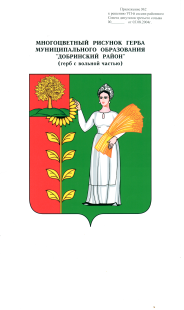 П О С Т А Н О В Л Е Н И ЕАДМИНИСТРАЦИИ СЕЛЬСКОГО ПОСЕЛЕНИЯНИЖНЕМАТРЕНСКИЙ СЕЛЬСОВЕТДобринского муниципального района Липецкой области08.02.2021г.                                   с.Нижняя Матренка                                № 8  Об утверждении Административного регламента                                            предоставления муниципальной услуги «Предоставление                                         разрешения на отклонение от предельных параметров разрешенного          строительства, реконструкции объектов капитального строительства»       Руководствуясь Федеральным законом от 06.10.2003 № 131-ФЗ «Об общих принципах организации местного самоуправления в Российской Федерации», Федеральным законом от 27.07.2010 № 210-ФЗ «Об организации предоставления государственных и муниципальных услуг», в целях повышения качества предоставления муниципальных услуг, в соответствии с Уставом сельского поселения Нижнематренский сельсовет, администрация сельского поселения Нижнематренский сельсоветПОСТАНОВЛЯЕТ: 1.Утвердить Административный регламент предоставления муниципальной услуги «Предоставление разрешения на отклонение от предельных параметров разрешенного строительства, реконструкции объектов капитального строительства» (прилагается).         2.Настоящее постановление вступает в силу со дня его официального обнародования.       3. Контроль за исполнением настоящего постановления оставляю за собой.Глава администрации сельскогопоселения Нижнематренский сельсовет                               В.В.БатышкинПриложение № 1 к постановлению администрации сельского поселения Нижнематренский сельсовет № 8 от 08.02.2021г.АДМИНИСТРАТИВНЫЙ РЕГЛАМЕНТ ПРЕДОСТАВЛЕНИЯ МУНИЦИПАЛЬНОЙ УСЛУГИ «ПРЕДОСТАВЛЕНИЕ РАЗРЕШЕНИЯ НА ОТКЛОНЕНИЕ ОТ ПРЕДЕЛЬНЫХ ПАРАМЕТРОВ РАЗРЕШЕННОГО СТРОИТЕЛЬСТВА, РЕКОНСТРУКЦИИ ОБЪЕКТОВ КАПИТАЛЬНОГО СТРОИТЕЛЬСТВА»Раздел I. ОБЩИЕ ПОЛОЖЕНИЯ1. Предмет регулирования регламента1. Административный регламент предоставления муниципальной услуги «Предоставление разрешения на отклонение от предельных параметров разрешенного строительства, реконструкции объектов капитального строительства» определяет сроки и последовательность административных процедур (действий) при предоставлении муниципальной услуги «Предоставление разрешения на отклонение от предельных параметров разрешенного строительства, реконструкции объектов капитального строительства» (далее – муниципальная услуга), а также порядок взаимодействия между должностными лицами администрации сельского поселения Нижнематренский сельсовет Добринского муниципального района Липецкой области (далее – ОМСУ),  порядок взаимодействия администрации сельского поселения Нижнематренский сельсовет Добринского муниципального района Липецкой области с заявителями, иными органами, учреждениями и организациями при предоставлении муниципальной услуги (далее – административный регламент).2. Круг заявителей2. Заявителями на получение муниципальной услуги являются физические и юридические лица, заинтересованные в предоставлении разрешения на отклонение от предельных параметров разрешенного строительства, реконструкции объектов капитального строительства (далее - заявитель).3. Требования к порядку информирования о предоставлении муниципальной услуги3. Информирование о порядке предоставления муниципальной услуги и услуг, которые являются необходимыми и обязательными для предоставления муниципальной услуги, о ходе предоставления муниципальной услуги осуществляется секретарем Комиссии по подготовке проекта правил землепользования и застройки администрации сельского поселения Нижнематренский сельсовет Добринского муниципального района Липецкой области, с использованием информационно-телекоммуникационной сети «Интернет», включая Единый портал государственных и муниципальных услуг (далее - ЕПГУ) (http://www.gosuslugi.ru) и Региональный портал государственных и муниципальных услуг Липецкой области» (далее – РПГУ) (http://pgu.admlr.lipetsk.ru), средств телефонной связи, средств массовой информации, информационных материалов, путем размещения информации на официальном сайте ОМСУ (http://nmatss.admdobrinka.ru) (далее – сайт ОМСУ), и направления письменных ответов на обращения заявителей посредством почтовой связи, посредством электронной почты, а также при личном приеме заявителей. 4. На сайте ОМСУ, многофункционального центра предоставления государственных и муниципальных услуг (далее – МФЦ), ЕПГУ и РПГУ размещаются сведения: о местонахождении, номерах телефонов для справок, электронной почте, графике (режиме) работы ОМСУ, Комиссии, а также перечень МФЦ, в которых предоставляется муниципальная услуга, адреса их местонахождения, телефоны.5.Комиссия администрации сельского поселения Нижнематренский сельсовет Добринского муниципального района Липецкой области осуществляет прием заявителей для предоставления муниципальной услуги в соответствии с графиком работы, утвержденным руководителем (или иным уполномоченным лицом) ОМСУ.Консультации предоставляются по вопросам:графика работы ОМСУ;перечня документов, необходимых для предоставления заявителям муниципальной услуги;порядка заполнения реквизитов заявления о предоставлении заявителю муниципальной услуги, форма которого предусмотрена приложением 1 к административному регламенту;порядка и условий предоставления муниципальной услуги;сроков предоставления муниципальной услуги;оснований для отказа в предоставлении муниципальной услуги;порядка обжалования решений, действий (бездействия) должностных лиц.6. На сайте ОМСУ, ЕПГУ и РПГУ, информационных стендах в ОМСУ и МФЦ размещается следующая информация:текст административного регламента с приложениями;извлечения из нормативных правовых актов, содержащих нормы, регулирующие деятельность ОМСУ по предоставлению муниципальной услуги;перечень документов, необходимых для предоставления гражданам муниципальной услуги, а также требования, предъявляемые к этим документам;процедура предоставления муниципальной услуги в текстовом виде;бланк и образец заполнения заявления;исчерпывающий перечень оснований для отказа в предоставлении муниципальной услуги;местонахождение, график (режим) работы, номера телефонов, адреса интернет-сайтов и электронной почты ОМСУ, Комиссии и МФЦ;информация о порядке обжалования решений и действий (бездействия) должностных лиц ОМСУ и МФЦ.7. В целях обеспечения равного доступа к получению необходимой информации о порядке предоставления муниципальной услуги сайт ОМСУ должен располагать версией для людей с ограниченными возможностями зрения.8. При ответах на телефонные звонки и устные обращения специалисты ОМСУ, в функции которых входит прием граждан, подробно и в вежливой (корректной) форме консультируют обратившихся заявителей по интересующим их вопросам. Ответ на телефонный звонок должен содержать информацию о наименовании органа, в который позвонил заявитель, фамилии, имени, отчестве и должности специалиста, принявшего телефонный звонок. Раздел II. СТАНДАРТ ПРЕДОСТАВЛЕНИЯ МУНИЦИПАЛЬНОЙ УСЛУГИ4. Наименование муниципальной услуги9. Наименование муниципальной услуги «Предоставление разрешения на отклонение от предельных параметров разрешенного строительства, реконструкции объектов капитального строительства».5. Наименование органа, предоставляющего муниципальную услугу10. Муниципальную услугу предоставляет администрация сельского поселения Нижнематренский сельсовет Добринского муниципального района Липецкой области. Комиссия администрации сельского поселения Нижнематренский сельсовет Добринского муниципального района Липецкой области. Согласно пункту 3 части 1 статьи 7 Федерального закона от 27 июля 2010 года № 210-ФЗ «Об организации предоставления государственных и муниципальных услуг» (далее – Федеральный закон) ОМСУ не вправе требовать от заявителя осуществления действий, в том числе согласований, необходимых для получения муниципальной услуги и связанных с обращением в иные государственные органы, иные органы местного самоуправления, организации, за исключением получения услуг и получения документов и информации, включенных в Перечень услуг, которые являются необходимыми и обязательными для предоставления муниципальных услуг, утвержденный Постановлением администрации сельского поселения Нижнематренский сельсовет Добринского муниципального района Липецкой области №57 от 16.06.2016г. При предоставлении муниципальной услуги в целях получения информации, необходимой для предоставления разрешения на отклонение от предельных параметров разрешенного строительства, реконструкции объектов капитального строительства Комиссия осуществляет взаимодействие с:- управлением Федеральной службы государственной регистрации, кадастра и картографии по Липецкой области.6. Описание результата предоставления муниципальной услуги11. Результатом предоставления муниципальной услуги является выдача постановления администрации сельского поселения Нижнематренский сельсовет Добринского муниципального района Липецкой области о предоставлении разрешения на отклонение от предельных параметров разрешенного строительства, реконструкции объектов капитального строительства или об отказе в предоставлении разрешения на отклонение от предельных параметров разрешенного строительства, реконструкции объектов капитального строительства.7. Срок предоставления муниципальной услуги12. Срок предоставления муниципальной услуги, срок выдачи (направления) документов, являющихся результатом предоставления муниципальной услуги не должен превышать 57 дней с момента регистрации поступившего заявления в органе, предоставляющем муниципальную услугу.8. Нормативные правовые акты, регулирующие предоставление муниципальной услуги13. Перечень нормативных правовых актов, регулирующих предоставление муниципальной услуги (с указанием реквизитов и источников официального опубликования), размещен на сайте администрации сельского поселения Нижнематренский сельсовет Добринского муниципального района Липецкой области (http://nmatss.admdobrinka.ru), а также на ЕПГУ (http://www.gosuslugi.ru) и РПГУ (http://pgu.admlr.lipetsk.ru).Администрация сельского поселения Нижнематренский сельсовет Добринского муниципального района Липецкой области обеспечивает размещение и актуализацию перечня нормативных правовых актов, регулирующих предоставление муниципальной услуги, на своем официальном сайте, а также в соответствующем разделе Регионального реестра.9. Исчерпывающий перечень документов, необходимых в соответствии с нормативными правовыми актами для предоставления муниципальной услуги и услуг, которые являются необходимыми и обязательными для предоставления муниципальной услуги, подлежащих представлению заявителем, способы их получения заявителем, в том числе в электронной форме, порядок их представления14. Для получения муниципальной услуги заявитель представляет в Комиссию или МФЦ заявление по форме согласно приложению 1 к административному регламенту.В случае обращения заявителя через представителя, лицо, подающее заявление, предъявляет документы, подтверждающие полномочия представителя заявителя в соответствии с законодательством Российской Федерации. Заявитель обращается с заявлением в Комиссию по месту нахождения земельного участка. Заявление может быть подано заявителем через МФЦ.Заявление, предусмотренное настоящим разделом административного регламента, может быть направлено в форме электронного документа (при наличии технической возможности).10. Исчерпывающий перечень документов, необходимых в соответствии с нормативными правовыми актами для предоставления муниципальной услуги, которые находятся в распоряжении органов местного самоуправления, иных органов и организаций, и которые заявитель вправе представить, а также способы их получения заявителями, в том числе в электронной форме, порядок их представления  15. Документами, необходимыми для предоставления муниципальной услуги и подлежащими получению посредством межведомственного электронного взаимодействия, являются:- документы, содержащие сведения из Единого государственного реестра недвижимости о правах на земельные участки, имеющих общие границы с земельным участком, применительно к которому запрашивается разрешение, - документы, содержащие сведения из Единого государственного реестра недвижимости о правах на объекты капитального строительства, расположенных на земельных участках, имеющих общие границы с земельным участком, применительно к которому запрашивается разрешение;- документы, содержащие сведения из Единого государственного реестра недвижимости о правах на помещения, являющиеся частью объекта капитального строительства, применительно к которому запрашивается разрешение. Заявитель вправе представить данные документы по собственной инициативе.Непредставление заявителем указанных документов не является основанием для отказа заявителю в предоставлении муниципальной услуги.11.  Указание на запрет требовать от заявителя 16. Орган, предоставляющий муниципальную услугу, не вправе требовать от заявителя:1) представления документов и информации или осуществления действий, представление или осуществление которых не предусмотрено нормативными правовыми актами, регулирующими отношения, возникающие в связи с предоставлением муниципальной услуги;2) представления документов и информации, которые находятся в распоряжении органов, предоставляющих муниципальную услугу, иных государственных органов, органов местного самоуправления либо подведомственных государственным органам или органам местного самоуправления организаций, участвующих в предоставлении предусмотренных частью 1 статьи 1 Федерального закона муниципальных услуг, в соответствии с нормативными правовыми актами Российской Федерации, нормативными правовыми актами Липецкой области, муниципальными правовыми актами, за исключением документов, включенных в определенный частью 6 статьи 7 Федерального закона перечень документов. Заявитель вправе представить указанные документы и информацию в орган, предоставляющий муниципальную услугу, по собственной инициативе;3) осуществления действий, в том числе согласований, необходимых для получения муниципальной услуги и связанных с обращением в иные государственные органы, органы местного самоуправления, организации, за исключением получения услуг и получения документов и информации, предоставляемых в результате предоставления таких услуг, включенных в перечни, указанные в части 1 статьи 9 Федерального закона;4) представления документов и информации, отсутствие и (или) недостоверность которых не указывались при первоначальном отказе в приеме документов, необходимых для предоставления муниципальной услуги, либо в предоставлении муниципальной услуги, за исключением следующих случаев:а) изменение требований нормативных правовых актов, касающихся предоставления муниципальной услуги, после первоначальной подачи заявления о предоставлении муниципальной услуги;б) наличие ошибок в заявлении о предоставлении муниципальной услуги и документах, поданных заявителем после первоначального отказа в приеме документов, необходимых для предоставления муниципальной услуги, либо в предоставлении муниципальной услуги и не включенных в представленный ранее комплект документов;в) истечение срока действия документов или изменение информации после первоначального отказа в приеме документов, необходимых для предоставления муниципальной услуги, либо в предоставлении муниципальной услуги;г) выявление документально подтвержденного факта (признаков) ошибочного или противоправного действия (бездействия) должностного лица органа, предоставляющего муниципальную услугу, муниципального служащего, работника многофункционального центра, работника организации, предусмотренной частью 1.1 статьи 16 Федерального закона, при первоначальном отказе в приеме документов, необходимых для предоставления муниципальной услуги, либо в предоставлении муниципальной услуги, о чем в письменном виде за подписью руководителя органа, предоставляющего муниципальную услугу, руководителя многофункционального центра при первоначальном отказе в приеме документов, необходимых для предоставления муниципальной услуги, либо руководителя организации, предусмотренной частью 1.1 статьи 16 Федерального закона, уведомляется заявитель, а также приносятся извинения за доставленные неудобства.12. Исчерпывающий перечень оснований для отказа в приеме документов, необходимых для предоставления муниципальной услуги17. Основания для отказа в приеме документов, необходимых для предоставления муниципальной услуги законодательством не установлены.13. Исчерпывающий перечень оснований для приостановления или отказа в предоставлении муниципальной услуги18. Основания для приостановления предоставления муниципальной услуги отсутствуют.19. Основания для отказа в предоставлении муниципальной услуги:- отсутствия оснований для предоставления муниципальной услуги, установленных частью 1 статьи 40 Градостроительного кодекса Российской Федерации;- отсутствия возможности соблюдения требований технических регламентов;- не соответствие ограничениям использования объектов недвижимости, установленным на приаэродромной территории.- поступление в орган местного самоуправления уведомления о выявлении самовольной постройки от исполнительного органа государственной власти, должностного лица, государственного учреждения или органа местного самоуправления, указанных в части 2 статьи 55.32 Градостроительного Кодекса РФ (далее – ГрК РФ), за исключением случаев, если по результатам рассмотрения данного уведомления органом местного самоуправления в исполнительный орган государственной власти, должностному лицу, в государственное учреждение или орган местного самоуправления, которые указаны в части 2 статьи 55.32 ГрК РФ и от которых поступило данное уведомление, направлено уведомление о том, что наличие признаков самовольной постройки не усматривается либо вступило в законную силу решение суда об отказе в удовлетворении исковых требований о сносе самовольной постройки или ее приведении в соответствие с установленными требованиями.14. Перечень услуг, которые являются необходимыми и обязательными для предоставления муниципальной услуги, в том числе сведения о документе (документах), выдаваемом (выдаваемых) организациями, участвующими в предоставлении муниципальной услуги20. Услуги, которые являются необходимыми и обязательными для предоставления муниципальной услуги, не предусмотрены.15. Порядок, размер и основания взимания государственной пошлины или иной платы, взимаемой за предоставление муниципальной услуги21. Предоставление муниципальной услуги осуществляется бесплатно, государственная пошлина не взимается.Расходы, связанные с организацией и проведением публичных слушаний или общественных обсуждений по проекту решения о предоставлении разрешения на отклонение от предельных параметров разрешенного строительства, реконструкции объектов капитального строительства несет физическое или юридическое лицо, заинтересованное в получении такого разрешения.16. Порядок, размер и основания взимания платы за предоставление услуг, которые являются необходимыми и обязательными для предоставления муниципальной услуги, включая информацию о методике расчета размера такой платы22. Предоставление услуг, которые являются необходимыми и обязательными для предоставления муниципальной услуги, не осуществляется.17. Максимальный срок ожидания в очереди при подаче запроса о предоставлении муниципальной услуги и при получении результата предоставления муниципальной услуги23. Максимальный срок ожидания в очереди при подаче заявления о предоставлении муниципальной услуги, а также при получении результата предоставления муниципальной услуги не должен превышать 15 минут.18. Срок и порядок регистрации запроса заявителя о предоставлении муниципальной услуги, в том числе в электронной форме24. Заявление о предоставлении муниципальной услуги, поступившее в Комиссию, подлежит обязательной регистрации в день поступления специалистом, ответственным за регистрацию. Регистрация заявления о предоставлении муниципальной услуги, в том числе поданного в электронном виде и поступившего в нерабочий (выходной или праздничный) день, осуществляется в первый, следующий за ним рабочий день.19. Требования к помещениям, в которых предоставляется муниципальная услуга, к месту ожидания и приема заявителей, размещению и оформлению визуальной, текстовой и мультимедийной информации о порядке предоставления такой услуги, в том числе  к обеспечению доступности для инвалидов указанных объектов в соответствии с законодательством Российской Федерации о социальной защите инвалидов25. Центральный вход в здание, в котором предоставляется муниципальная услуга, должен быть оборудован информационной табличкой (вывеской), содержащей информацию о вышеуказанном органе, осуществляющем предоставление муниципальной услуги (его наименовании и режим работы).26. Прием заявителей осуществляется в специально выделенных помещениях и залах обслуживания (информационных залах) - местах предоставления муниципальной услуги.Места ожидания должны соответствовать комфортным условиям для заявителей и оптимальным условиям для работы специалистов.Количество мест ожидания определяется исходя из фактической нагрузки и возможностей для их размещения в здании, но не может составлять менее двух мест. Места для заполнения (оформления) документов оборудуются столами, стульями, кресельными секциями и обеспечиваются образцами заполнения документов.Помещение для непосредственного взаимодействия специалиста с заявителем должно быть организовано в виде отдельного рабочего места для каждого ведущего прием специалиста.Рабочие места должны быть оборудованы информационными табличками (вывесками) с указанием:фамилии, имени, отчества и должности специалиста;времени перерыва на обед.Каждое рабочее место специалиста должно быть оборудовано персональным компьютером с возможностью доступа к необходимым информационным базам данных, печатающим устройствам.Места информирования, предназначенные для ознакомления посетителей с информационными материалами, оборудуются информационными стендами, столами, стульями для возможности оформления документов. Оформление мест информирования визуальной, текстовой и мультимедийной информацией о предоставлении муниципальной услуги должно соответствовать оптимальному зрительному восприятию этой информации заявителями, в том числе инвалидами.27. Помещения, в которых предоставляется муниципальная услуга, должны обеспечивать для заявителей, в том числе инвалидов: условия для беспрепятственного доступа к объекту (зданию, помещению), в котором предоставляется муниципальная услуга;возможность самостоятельного передвижения по территории, на которой расположены объекты (здания, помещения), в которых предоставляется муниципальная услуга, а также входа в такие объекты и выхода из них;возможность посадки в транспортное средство и высадки из него, в том числе с использованием кресла-коляски;сопровождение инвалидов, имеющих стойкие расстройства функции зрения и самостоятельного передвижения;надлежащее размещение оборудования и носителей информации, необходимых для обеспечения беспрепятственного доступа инвалидов к объектам (зданиям, сооружениям), в которых предоставляется муниципальная услуга, с учетом ограничений их жизнедеятельности;дублирование необходимой для инвалидов звуковой и зрительной информации, а также надписей, знаков и иной текстовой и графической информации знаками, выполненными рельефно-точечным шрифтом Брайля;допуск сурдопереводчика и тифлосурдопереводчика;допуск собаки-проводника на объекты (здания, помещения), в которых предоставляется муниципальная услуга, при наличии документа, подтверждающего ее специальное обучение;оказание инвалидам помощи в преодолении барьеров, мешающих получению муниципальной услуги наравне с другими лицами.При отсутствии возможности полностью оборудовать здание и помещение (место предоставления муниципальной услуги) с учетом потребностей инвалидов предоставление муниципальной услуги осуществляется в специально выделенных для этих целей помещениях (комнатах), расположенных на первом этаже здания, либо, когда это возможно, обеспечивается предоставление муниципальной услуги по месту жительства инвалида или в дистанционном режиме.20. Показатели доступности и качества муниципальной услуги, в том числе количество взаимодействий заявителя с должностными лицами при предоставлении муниципальной услуги и их продолжительность, возможность получения муниципальной услуги в многофункциональном центре предоставления государственных и муниципальных услуг, возможность либо невозможность получения муниципальной услуги в любом территориальном подразделении органа, предоставляющего муниципальную услугу, по выбору заявителя (экстерриториальный принцип), возможность получения информации о ходе предоставления муниципальной услуги, в том числе с использованием информационно-коммуникационных технологий28. ОМСУ обеспечивает качество и доступность предоставления муниципальной услуги.29. Показателями доступности и качества предоставления муниципальной услуги являются:открытый доступ для заявителей к информации о порядке и сроках предоставления муниципальной услуги, досудебном (внесудебном) порядке обжалования решений и действий (бездействия) должностных лиц, осуществляющих предоставление услуги;соблюдение стандарта предоставления муниципальной услуги;отсутствие обоснованных жалоб заявителей на действия (бездействие) должностных лиц ОМСУ при предоставлении муниципальной услуги;возможность подачи заявления о предоставлении муниципальной услуги в любом структурном подразделении МФЦ, расположенном на территории Липецкой области;возможность записи на прием в структурное подразделение МФЦ по средствам телефонной связи, РПГУ и официального сайта  МФЦ;          возможность подать заявления о предоставлении муниципальной услуги  в форме электронного документа, подписанного электронной подписью (при наличии технической возможности);возможность получения информации о ходе предоставления муниципальной услуги, в том числе с использованием информационно-телекоммуникационных технологий (при наличии технической возможности);размещение информации о данной услуге на ЕПГУ и РПГУ;        возможность получить результат муниципальной услуги в любом структурном подразделении МФЦ, расположенном на территории Липецкой области;возможность получить разрешение на условно разрешенный вид использования земельного участка или объекта капитального строительства или отказ в предоставлении разрешения на условно разрешенный вид использования земельного участка или объекта капитального строительства в форме электронного документа (при наличии технической возможности), подписанного электронной подписью, в случае, если это указано в заявлении о предоставлении муниципальной услуги;возможность осуществления мониторинга предоставления услуги и результатов предоставления услуги в электронном виде (при наличии технической возможности);возможность оценить доступность и качество муниципальной услуги на ЕПГУ.Количество взаимодействий должностных лиц ОМСУ с заявителем при предоставлении муниципальной услуги при личном обращении не должно превышать двух раз (подача документов и выдача результата предоставления услуги), при обращении с ЕПГУ, РПГУ 1 раз – для получения результата услуги. Продолжительность взаимодействия должностного лица ОМСУ с заявителем при предоставлении муниципальной услуги - не более 15 минут.21. Иные требования, в том числе учитывающие особенности предоставления муниципальной услуги в многофункциональных центрах предоставления государственных и муниципальных услуг, особенности предоставления услуги по экстерриториальному принципу (в случае, если муниципальная услуга предоставляется по экстерриториальному принципу)   и особенности предоставления муниципальной услуги в электронной форме30. Заявление о предоставлении муниципальной услуги может быть подано в МФЦ.Предоставление муниципальной услуги в МФЦ осуществляется в соответствии с нормативными правовыми актами и соглашением о взаимодействии.31. При обращении заявителя за предоставлением муниципальной услуги в электронной форме (при наличии технической возможности) заявление, а также прилагаемые к нему документы подписываются в соответствии с постановлением Правительства РФ от 25.06.2012 № 634 «О видах электронной подписи, использование которых допускается при обращении за получением государственных и муниципальных услуг» простой электронной подписью либо усиленной квалифицированной электронной подписью. 32. При необходимости использования информации электронного документа в бумажном документообороте может быть сделана бумажная копия электронного документа.Бумажный документ, полученный в результате распечатки соответствующего электронного документа, может признаваться бумажной копией электронного документа при выполнении следующих условий: бумажный документ содержит всю информацию из соответствующего электронного документа, а также:- оттиск штампа с текстом (или собственноручную запись с текстом) «Копия электронного документа верна»;- собственноручную подпись должностного лица, его фамилию и дату создания бумажного документа - копии электронного документа.Указанная информация размещается на той же стороне листа документа, на которой началось размещение информации соответствующего электронного документа. Если документ продолжается на другой стороне листа или на других листах, то дополнительная заверяющая подпись без расшифровки фамилии и должности ставится на каждом листе, на одной или на обеих сторонах, на которых размещена информация.Страницы многостраничных документов следует пронумеровать. Допускается брошюрование листов многостраничных документов и заверение первой и последней страниц.Раздел III. СОСТАВ, ПОСЛЕДОВАТЕЛЬНОСТЬ И СРОКИ ВЫПОЛНЕНИЯ АДМИНИСТРАТИВНЫХ ПРОЦЕДУР (ДЕЙСТВИЙ), ТРЕБОВАНИЯ К ПОРЯДКУ ИХ ВЫПОЛНЕНИЯ, В ТОМ ЧИСЛЕ ОСОБЕННОСТИ ВЫПОЛНЕНИЯ АДМИНИСТРАТИВНЫХ ПРОЦЕДУР (ДЕЙСТВИЙ) В ЭЛЕКТРОННОЙ ФОРМЕ22. Исчерпывающий перечень административных процедур33. Предоставление муниципальной услуги включает в себя следующие административные процедуры:1) прием и регистрация Комиссией заявления о выдаче разрешения на отклонение от предельных параметров разрешенного строительства, реконструкции объектов капитального строительства;2) проверка наличия документов, необходимых для предоставления муниципальной услуги;3) подготовка и направление межведомственных запросов о представлении документов и информации, необходимых для предоставления муниципальной услуги;4) рассмотрение заявления о выдаче разрешения на отклонение от предельных параметров разрешенного строительства, реконструкции объектов капитального строительства на предмет наличия оснований для отказа в предоставлении муниципальной услуги;5) организация публичных слушаний или общественных обсуждений;6) подготовка и выдача решения о предоставлении разрешения на отклонение от предельных параметров разрешенного строительства, реконструкции объектов капитального строительства или об отказе в предоставлении разрешения на отклонение от предельных параметров разрешенного строительства, реконструкции объектов капитального строительства.23. Прием и регистрация Комиссией заявления о выдаче разрешения на отклонение от предельных параметров разрешенного строительства, реконструкции объектов капитального строительства34. Основанием для начала административной процедуры является поступление в Комиссию заявление о предоставлении муниципальной услуги по форме согласно приложению 1 к настоящему регламенту.Ответственным за прием и регистрацию заявления специалистом является секретарь Комиссии.35. Секретарь Комиссии при приеме заявления:- устанавливает предмет обращения, личность заявителя (полномочия представителя заявителя);- проверяет правильность оформления заявления и соответствие форме, предусмотренной приложением 1 к настоящему регламенту;- разъясняет обязанность заявителя понести расходы, связанные с организацией и проведением публичных слушаний или общественных обсуждений по проекту решения о предоставлении разрешения на отклонение от предельных параметров разрешенного строительства, реконструкции объектов капитального строительства.36. В случае надлежащего оформления заявления специалист, ответственный за прием и регистрацию, в установленном порядке регистрирует заявление.37. Максимальный срок административного действия - 15 мин.38. После регистрации заявление и приложенные к нему по инициативе заявителя документы в день регистрации заявления направляются на рассмотрение председателю Комиссии. 39. После получения заявления и прилагаемых к нему документов председатель Комиссии рассматривает заявление и прилагаемые документы и в порядке общего делопроизводства передает заявление и прилагаемые документы на исполнение секретарю Комиссии.40. Максимальный срок административной процедуры составляет 1 день.41. Результатом административной процедуры является регистрация заявления на получение муниципальной услуги с пакетом документов и передача заявления и прилагаемых документов на рассмотрение председателю Комиссии.42.Критерием принятия решения является отсутствие оснований для отказа в приеме документов43. Способом фиксации результата выполнения административной процедуры, является регистрация заявления о предоставлении муниципальной услуги в системе электронного документооборота.24. Проверка наличия документов, необходимых для предоставления муниципальной услуги44. Секретарь Комиссии:осуществляет проверку наличия документов, необходимых для предоставления муниципальной услуги и выявляет необходимость направления межведомственных запросов;45. Максимальный срок административной процедуры составляет 3 часа.46. Результатом административной процедуры является выявление необходимости направления межведомственных запросов.47. Критерием принятия решения является наличие или отсутствие документов, необходимых для предоставления муниципальной услуги.48. Способом фиксации результата выполнения административной процедуры.25. Подготовка и направление межведомственных запросов о представлении документов и информации, необходимых для предоставления муниципальной услуги49. Основанием для начала административной процедуры является выявление необходимости направления межведомственных запросов.50. Секретарь Комиссии осуществляет подготовку и направление запросов в государственные органы, органы местного самоуправления и подведомственные государственным органам или органам местного самоуправления организации документов, находящихся в их распоряжении.Межведомственный запрос о предоставлении документов (сведений) направляется с использованием средств межведомственного электронного взаимодействия, а в их отсутствие - почтовым отправлением.51. Максимальный срок выполнения административной процедуры с учетом времени ожидания ответов на межведомственные запросы не может превышать                5 рабочих дней.52. Результатом административной процедуры является получение сведений и/или документов от государственных органов, органов местного самоуправления и подведомственных государственным органам или органам местного самоуправления организаций либо получение информации об отсутствии сведений и/или документов.53. Способом фиксации результата выполнения административной процедуры является формирование полного пакета документов, необходимых для предоставления муниципальной услуги.26. Рассмотрение заявления о выдаче разрешения на отклонение от предельных параметров разрешенного строительства, реконструкции объектов капитального строительства на предмет наличия оснований для отказа в предоставлении муниципальной услуги54. Основанием для начала административной процедуры является формирование полного пакета документов, необходимых для предоставления муниципальной услуги.55. Секретарь Комиссии проводит проверку заявления с полным пакетом документов, необходимых для предоставления муниципальной услуги на предмет наличия оснований для отказа в предоставлении муниципальной услуги, указанных в пункте 19 административного регламента.56. При отсутствии оснований для отказа в предоставлении муниципальной услуги, указанных в пункте 19 административного регламента секретарь Комиссии осуществляет подготовку проекта постановления администрации муниципального образования о проведении публичных слушаний или общественных обсуждений по вопросу предоставления разрешения на отклонение от предельных параметров разрешенного строительства, реконструкции объектов капитального строительства с указанием вопроса, по которому проводятся публичные слушания, срока и места проведения публичных слушаний, обеспечивает его согласование и представляет главе администрации сельского поселения Нижнематренский сельсовет Добринского муниципального района Липецкой области для подписания. Подписанное постановление о назначении публичных слушаний (общественных обсуждений) опубликовывается (обнародуется) в порядке, установленном для официального опубликования муниципальных правовых актов, размещается на официальном сайте муниципального образования в сети «Интернет». 57. Секретарь Комиссии осуществляет подготовку и направление сообщений о проведении публичных слушаний или общественных обсуждений по вопросу предоставления разрешения на отклонение от предельных параметров строительства, реконструкции объекта капитального строительства правообладателям земельных участков, имеющих общие границы с земельным участком, применительно к которому запрашивается данное разрешение, правообладателям объектов капитального строительства, расположенных на земельных участках, имеющих общие границы с земельным участком, применительно к которому запрашивается данное разрешение, правообладателям помещений, являющихся частью объекта капитального строительства, применительно к которому запрашивается данное разрешение.58. В случае выявления оснований для отказа в предоставлении муниципальной услуги секретарь Комиссии осуществляет подготовку мотивированного отказа в предоставлении муниципальной услуги и передает его для подписания председателю Комиссии.59. Подписанный председателем Комиссии мотивированный отказ в предоставлении муниципальной услуги регистрируется секретарем Комиссии в журнале регистрации исходящей корреспонденции.60. Максимальный срок выполнения административной процедуры - 7 рабочих дней со дня поступления заявления о предоставлении муниципальной услуги.61. Результатом выполнения административной процедуры является принятие постановления администрации сельского поселения Нижнематренский сельсовет Добринского муниципального района Липецкой области о проведении публичных слушаний или общественных обсуждений по вопросу предоставления разрешения на отклонение от предельных параметров капитального строительства, реконструкции объектов капитального строительства и подписание председателем Комиссии сообщения о проведении публичных слушаний либо подписание председателем Комиссии мотивированного отказа в предоставлении муниципальной услуги.62. Критерием принятия решения является наличие или отсутствие оснований для отказа в предоставлении муниципальной услуги, предусмотренных пунктом 19 административного регламента.Способом фиксации результата выполнения административной процедуры является постановление администрации муниципального образования о проведении публичных слушаний или общественных обсуждений по вопросу предоставления разрешения на отклонение от предельных параметров капитального строительства, реконструкции объектов капитального строительства, подписанные председателем Комиссии сообщения о проведении публичных слушаний либо мотивированный отказ в предоставлении муниципальной услуги.27. Организация публичных слушаний или общественных обсуждений63. Основанием для начала административной процедуры является принятие постановления администрации сельского поселения Нижнематренский сельсовет Добринского муниципального района Липецкой области о проведении публичных слушаний или общественных обсуждений по вопросу предоставления разрешения на отклонение от предельных параметров разрешенного строительства, реконструкции объектов капитального строительства. 64. Комиссия организует проведение публичных слушаний или общественных обсуждений в соответствии с порядком организации и проведения публичных слушаний или общественных обсуждений, установленным  Порядком организации и проведения публичных слушаний в сфере градостроительных отношений на территории сельского поселения Нижнематренский  сельсовет Добринского муниципального района Липецкой области, утвержденным решением Совета депутатов сельского поселения Нижнематренский  сельсовет Добринского муниципального района Липецкой области от 06.11.2020 №16-рс, с учетом положений Градостроительного кодекса Российской Федерации.65. Секретарь Комиссии обеспечивает подготовку документов и материалов к публичным слушаниям (общественным обсуждениям) и осуществляет прием предложений и замечаний участников публичных слушаний по подлежащим обсуждению вопросам.66. В ходе заседания публичных слушаний секретарь Комиссии ведет протокол публичных слушаний (общественных обсуждений).67. По итогам проведения публичных слушаний (общественных обсуждений) Комиссия оформляет заключение о результатах публичных слушаний (общественных обсуждений).68. Комиссия опубликовывает (обнародует) заключение публичных слушаний (общественных обсуждений) в порядке, установленном для официального опубликования (обнародования) муниципальных правовых актов, иной официальной информации, и размещает на официальном сайте поселения в сети «Интернет» (при наличии официального сайта поселения).69. Срок проведения публичных слушаний (общественных обсуждений) с момента оповещения участников публичных слушаний (общественных обсуждений) о времени и месте их проведения до дня опубликования заключения о результатах публичных слушаний (общественных обсуждений) не может быть более одного месяца.70. На основании заключения о результатах публичных слушаний (общественных обсуждений) Комиссия, в течение 5 дней с момента окончания публичных слушаний (общественных обсуждений) осуществляет подготовку рекомендаций о предоставлении разрешения на отклонение от предельных параметров разрешенного строительства, реконструкции объектов капитального строительства или об отказе в предоставлении такого разрешения с указанием причин принятого решения (далее - рекомендации) и направляет указанные рекомендации главе администрации сельского поселения Нижнематренский  сельсовет Добринского муниципального района Липецкой области. 71. Максимальный срок выполнения административной процедуры составляет 35 дней.72. Результатом административной процедуры является подготовка рекомендаций Комиссии на основании заключения о результатах общественных обсуждений или публичных слушаний о предоставлении разрешения на отклонение от предельных параметров разрешенного строительства, реконструкции объектов капитального строительства или об отказе в предоставлении такого разрешения с указанием причин принятого решения.73. Критерием принятия решения является поступление в Комиссию мотивированных замечаний участников публичных слушаний (общественных обсуждений) в период проведения публичных слушаний. 74. Способом фиксации результата выполнения административной процедуры является направление главе администрации сельского поселения Нижнематренский  сельсовет Добринского муниципального района Липецкой области рекомендаций Комиссии о предоставлении разрешения на отклонение от предельных параметров разрешенного строительства, реконструкции объектов капитального строительства или об отказе в предоставлении такого разрешения с указанием причин принятого решения.28. Подготовка и выдача решения о предоставлении разрешения на отклонение от предельных параметров разрешенного строительства, реконструкции объектов капитального строительства или об отказе в предоставлении разрешения на отклонение от предельных параметров разрешенного строительства, реконструкции объектов капитального строительства75. Основанием для начала административной процедуры является поступление главы администрации сельского поселения Нижнематренский  сельсовет Добринского муниципального района Липецкой области (далее – глава администрации) рекомендаций Комиссии по результатам публичных слушаний (общественных обсуждений). 76. Глава администрации в течение 7 дней со дня поступления рекомендаций принимает решение о предоставлении разрешения на отклонение от предельных параметров разрешенного строительства, реконструкции объектов капитального строительства или об отказе в предоставлении такого разрешения с указанием причин принятого решения.77. Секретарь Комиссии подготавливает проект постановления администрации сельского поселения Нижнематренский  сельсовет Добринского муниципального района Липецкой области (далее - постановление администрации) о предоставлении разрешения на отклонение от предельных параметров разрешенного строительства, реконструкции объектов капитального строительства или об отказе в предоставлении такого разрешения с указанием причин отказа и передает его на подпись главе администрации.78. Подписанное главой администрации постановление в течение 5 дней опубликовывается (обнародуется) в порядке, установленном для официального опубликования муниципальных правовых актов и размещения на официальном сайте поселения в сети «Интернет» (при наличии официального сайта поселения).79. Подписанное главой администрации постановление о предоставлении разрешения на отклонение от предельных параметров разрешенного строительства, реконструкции объектов капитального строительства или об отказе в предоставлении такого разрешения выдается заявителю непосредственно по месту подачи им заявления или направляется почтовым отправлением с уведомлением о вручении в срок не позднее 1 дня с момента его опубликования (обнародования). 80. Максимальный срок выполнения административной процедуры – 13 дней.81. Результатом административной процедуры является подписание постановления о предоставлении разрешения или об отказе в предоставлении разрешения и выдача его заявителю. Критерием принятия решения являются рекомендации Комиссии о предоставлении разрешения на отклонение от предельных параметров разрешенного строительства, реконструкции объектов капитального строительства или об отказе в предоставлении такого разрешения с указанием причин принятого решения.82. Способом фиксации результата выполнения административной процедуры является выдача (направление) заявителю постановления администрации  содержащего решение о предоставлении разрешения на отклонение от предельных параметров разрешенного строительства, реконструкции объектов капитального строительства или решение об отказе в предоставлении разрешения на отклонение от предельных параметров разрешенного строительства, реконструкции объектов капитального строительства с указанием причин отказа.29. Перечень административных процедур (действий) при предоставлении муниципальной услуги в электронной форме (при наличии технической возможности)83. Предоставление муниципальной услуги в электронной форме включает в себя следующие административные процедуры:1) прием и регистрация Комиссией заявления о выдаче разрешения на отклонение от предельных параметров разрешенного строительства, реконструкции объектов капитального строительства;2) проверка наличия документов, необходимых для предоставления муниципальной услуги;3) подготовка и направление межведомственных запросов о представлении документов и информации, необходимых для предоставления муниципальной услуги;4) рассмотрение заявления о выдаче разрешения на отклонение от предельных параметров разрешенного строительства, реконструкции объектов капитального строительства на предмет наличия оснований для отказа в предоставлении муниципальной услуги;5) организация публичных слушаний или общественных обсуждений;6) подготовка и выдача решения о предоставлении разрешения на отклонение от предельных параметров разрешенного строительства, реконструкции объектов капитального строительства или об отказе в предоставлении разрешения на отклонение от предельных параметров разрешенного строительства, реконструкции объектов капитального строительства.84. Основанием для начала административной процедуры приема и регистрация Комиссией заявления о выдаче разрешения на отклонение от предельных параметров разрешенного строительства, реконструкции объектов капитального строительства является обращение заявителя с заявлением, поданным в электронном виде посредством РПГУ (при наличии технической возможности). Секретарь комиссии, ответственный за прием документов, вносит в систему электронного документооборота запись о приеме документов, осуществляет присвоение входящего номера заявлению и передает бумажную копию заявления, полученную в результате его распечатки в принимающей запросы информационной системе, председателю Комиссии для рассмотрения. Максимальный срок выполнения административного действия – 15 минут. Председатель Комиссии рассматривает заявление и прилагаемые документы и в порядке общего делопроизводства передает заявление и прилагаемые документы на исполнение секретарю Комиссии.Секретарь Комиссии направляет в личный кабинет заявителя на РПГУ сформированное в принимающей запросы информационной системе  информационное уведомление о приеме и регистрации заявления.Максимальная продолжительность указанной процедуры составляет 1 рабочий день.Результатом административной процедуры является прием заявления на получение муниципальной услуги.Критерием принятия решения является отсутствие основания для отказа в приеме заявления о предоставлении муниципальной услуги.Способом фиксации результата выполнения административной процедуры в электронной форме является регистрация заявления о предоставлении муниципальной услуги в системе электронного документооборота. 85. Основанием для начала административной процедуры направления электронных межведомственных запросов в принимающей запросы информационной системе (при наличии технической возможности) является поступление зарегистрированного заявления о выдаче разрешения на отклонение от предельных параметров разрешенного строительства, реконструкции объектов капитального строительства к уполномоченному специалисту ОМСУ.Уполномоченный специалист ОМСУ осуществляет подготовку и направление запросов в государственные органы, органы местного самоуправления и подведомственные государственным органам или органам местного самоуправления организации документов, находящихся в их распоряжении.Максимальный срок выполнения административной процедуры не может превышать 5 рабочих дней.Результатом административной процедуры является поступление запрошенных документов (сведений) в ОМСУ, либо информации об отсутствии запрошенных документов (сведений) в ОМСУ в принимающей запросы информационной системе.Критерием принятия решения является выявление необходимости направления электронных межведомственных запросов в принимающей запросы информационной системе (при наличии технической возможности). Способом фиксации результата выполнения административной процедуры является формирование полного пакета документов для предоставления муниципальной услуги.86. Основанием для начала административной процедуры рассмотрения заявления о выдаче разрешения на отклонение от предельных параметров разрешенного строительства, реконструкции объектов капитального строительства на предмет наличия оснований для отказа в предоставлении муниципальной услуги является формирование полного пакета документов, необходимых для предоставления муниципальной услуги.Секретарь Комиссии проводит проверку заявления с полным пакетом документов, необходимых для предоставления муниципальной услуги на предмет наличия оснований для отказа.При отсутствии оснований для отказа секретарь Комиссии осуществляет подготовку проекта постановления администрации муниципального образования о проведении публичных слушаний или общественных обсуждений по вопросу предоставления разрешения на отклонение от предельных параметров разрешенного строительства, реконструкции объектов капитального строительства с указанием вопроса, по которому проводятся публичные слушания, срока и места проведения публичных слушаний, обеспечивает его согласование и представляет главе администрации для подписания. Подписанное постановление о назначении публичных слушаний (общественных обсуждений) опубликовывается (обнародуется) в порядке, установленном для официального опубликования муниципальных правовых актов, размещается на официальном сайте муниципального образования в сети «Интернет». Секретарь Комиссии осуществляет подготовку и направление сообщений о проведении публичных слушаний или общественных обсуждений по вопросу предоставления разрешения на отклонение от предельных параметров строительства, реконструкции объекта капитального строительства правообладателям земельных участков, имеющих общие границы с земельным участком, применительно к которому запрашивается данное разрешение, правообладателям объектов капитального строительства, расположенных на земельных участках, имеющих общие границы с земельным участком, применительно к которому запрашивается данное разрешение, правообладателям помещений, являющихся частью объекта капитального строительства, применительно к которому запрашивается данное разрешение.В случае выявления оснований для отказа в предоставлении муниципальной услуги секретарь Комиссии осуществляет подготовку мотивированного отказа в предоставлении муниципальной услуги и передает его для подписания председателю Комиссии.Подписанный председателем Комиссии мотивированный отказ в предоставлении муниципальной услуги регистрируется секретарем Комиссии в журнале регистрации исходящей корреспонденции.Максимальный срок выполнения административной процедуры - 7 рабочих дней со дня поступления заявления о предоставлении муниципальной услуги.Результатом выполнения административной процедуры является принятие постановления администрации ОМСУ о проведении публичных слушаний или общественных обсуждений по вопросу предоставления разрешения на отклонение от предельных параметров капитального строительства, реконструкции объектов капитального строительства и подписание председателем Комиссии сообщения о проведении публичных слушаний либо подписание председателем Комиссии мотивированного отказа в предоставлении муниципальной услуги.Критерием принятия решения является наличие или отсутствие оснований для отказа в предоставлении муниципальной услуги.Способом фиксации результата выполнения административной процедуры является постановление администрации о проведении публичных слушаний или общественных обсуждений по вопросу предоставления разрешения на отклонение от предельных параметров капитального строительства, реконструкции объектов капитального строительства, подписанные председателем Комиссии сообщения о проведении публичных слушаний либо мотивированный отказ в предоставлении муниципальной услуги.87. Основанием для начала административной процедуры является принятие постановления администрации о проведении публичных слушаний или общественных обсуждений по вопросу предоставления разрешения на отклонение от предельных параметров разрешенного строительства, реконструкции объектов капитального строительства. Комиссия организует проведение публичных слушаний или общественных обсуждений в соответствии с порядком организации и проведения публичных слушаний (общественных обсуждений) По итогам проведения публичных слушаний (общественных обсуждений) Комиссия оформляет заключение о результатах публичных слушаний (общественных обсуждений).Комиссия опубликовывает (обнародует) заключение публичных слушаний (общественных обсуждений) в порядке, установленном для официального опубликования (обнародования) муниципальных правовых актов, иной официальной информации, и размещает на официальном сайте поселения в сети «Интернет» (при наличии официального сайта поселения).На основании заключения о результатах публичных слушаний (общественных обсуждений) Комиссия, в течение 5 дней с момента окончания публичных слушаний (общественных обсуждений) осуществляет подготовку рекомендаций о предоставлении разрешения на отклонение от предельных параметров разрешенного строительства, реконструкции объектов капитального строительства или об отказе в предоставлении такого разрешения с указанием причин принятого решения (далее - рекомендации) и направляет указанные рекомендации главе администрации.Максимальный срок выполнения административной процедуры составляет                35 дней.Результатом административной процедуры является подготовка рекомендаций Комиссии на основании заключения о результатах общественных обсуждений или публичных слушаний о предоставлении разрешения на отклонение от предельных параметров разрешенного строительства, реконструкции объектов капитального строительства или об отказе в предоставлении такого разрешения с указанием причин принятого решения.Критерием принятия решения является поступление в Комиссию мотивированных замечаний участников публичных слушаний (общественных обсуждений) в период проведения публичных слушаний. Способом фиксации результата выполнения административной процедуры является направление главе администрации рекомендаций Комиссии о предоставлении разрешения на отклонение от предельных параметров разрешенного строительства, реконструкции объектов капитального строительства или об отказе в предоставлении такого разрешения с указанием причин принятого решения.88. Основанием для начала административной процедуры по подготовке и выдаче решения о предоставлении разрешения на отклонение от предельных параметров разрешенного строительства, реконструкции объектов капитального строительства или об отказе в предоставлении разрешения на отклонение от предельных параметров разрешенного строительства, реконструкции объектов капитального строительства является поступление главе администрации рекомендаций Комиссии по результатам публичных слушаний (общественных обсуждений). Глава администрации в течение 7 дней со дня поступления рекомендаций принимает решение о предоставлении разрешения на отклонение от предельных параметров разрешенного строительства, реконструкции объектов капитального строительства или об отказе в предоставлении такого разрешения с указанием причин принятого решения.Секретарь Комиссии подготавливает проект постановления администрации о предоставлении разрешения на отклонение от предельных параметров разрешенного строительства, реконструкции объектов капитального строительства или об отказе в предоставлении такого разрешения с указанием причин отказа и передает его на подпись главе администрации.Подписанное главой администрации постановление в течение 5 дней опубликовывается (обнародуется) в порядке, установленном для официального опубликования муниципальных правовых актов и размещения на официальном сайте поселения в сети «Интернет» (при наличии официального сайта поселения).Секретарь Комиссии направляет заявителю в личный кабинет на РПГУ копию постановления администрации, содержащее решение о предоставлении разрешения на отклонение от предельных параметров разрешенного строительства, реконструкции объектов капитального строительства (содержащее решение об отказе в предоставлении разрешения на отклонение от предельных параметров разрешенного строительства, реконструкции объектов капитального строительства) в форме электронного документа, подписанного уполномоченным должностным лицом с использованием усиленной квалифицированной электронной подписи в срок не позднее 1 дня с момента его опубликования (обнародования).Максимальный срок выполнения административной процедуры – 13 дней. Результатом административной процедуры является направление в личный кабинет заявителя на РПГУ в принимающей запросы информационной системе информационного уведомления о завершении процедуры предоставления муниципальной услуги, подтверждающей предоставление муниципальной услуги (отказа в предоставлении муниципальной услуги с указанием причин отказа).Способом фиксации результата выполнения административной процедуры является получение заявителем копии подписанного главой администрации постановления, содержащего решение о предоставлении разрешения на отклонение от предельных параметров разрешенного строительства, реконструкции объектов капитального строительства или решение об отказе в предоставлении разрешения на отклонение от предельных параметров разрешенного строительства, реконструкции объектов капитального строительства, подписанного усиленной квалифицированной подписью.30. Порядок осуществления в электронной форме административных процедур (действий) в соответствии с положениями статьи 10 Федерального закона       89. Запись на прием в ОМСУ, МФЦ для подачи заявления с использованием РПГУ не осуществляется.       90. Предоставление муниципальной услуги в электронной форме (при наличии технической возможности) с использованием РПГУ предоставляется только заявителям, зарегистрированным на РПГУ с использованием Единой системы идентификации и аутентификации (ЕСИА). Если заявитель не зарегистрирован на РПГУ в качестве пользователя, ему необходимо пройти процедуру регистрации с использованием  ЕСИА.При заполнении электронной формы заявления на РПГУ заявителю необходимо ознакомиться с порядком предоставления муниципальной услуги, полностью заполнить все поля электронной формы.       Формирование заявления заявителем осуществляется посредством заполнения электронной формы запроса на РПГУ без необходимости дополнительной подачи заявления в какой-либо иной форме.Проверка сформированного запроса осуществляется автоматически после заполнения заявителем каждого из полей электронной формы запроса. При выявлении некорректно заполненного поля электронной формы запроса заявитель уведомляется о характере выявленной ошибки и порядке ее устранения посредством информационного сообщения непосредственно в электронной форме запроса.        При формировании заявления обеспечивается:1) возможность копирования и сохранения заявления;2) возможность печати на бумажном носителе копии электронной формы заявления;3) в любой момент по желанию заявителя сохранение ранее введенных в электронную форму заявления значений, в том числе при возникновении ошибок ввода и возврате для повторного ввода значений в электронную форму заявления;4) заполнение полей электронной формы заявления до начала ввода сведений заявителем с использованием сведений ЕСИА и сведений, опубликованных на РПГУ, в части, касающейся сведений, отсутствующих в ЕСИА;5) возможность вернуться на любой из этапов заполнения электронной формы заявления без потери ранее введенной информации;6) возможность доступа заявителя на РПГУ к ранее поданным им заявлениям в течение не менее одного года, а также частично сформированным заявлениям - в течение не менее 3 месяцев.Сформированный и подписанный запрос направляется в Комиссию средствами РПГУ.91. Комиссия обеспечивает прием и регистрацию запроса без необходимости повторного представления заявителем заявления на бумажном носителе.Предоставление муниципальной услуги начинается с момента приема Комиссией электронного запроса. Бумажная копия запроса, полученная в результате его распечатки в принимающей запросы информационной системе, передается   структурным подразделением, ответственным за предоставление муниципальной услуги, специалисту ОМСУ, ответственному за регистрацию входящих документов.Должностное лицо, уполномоченное на предоставление муниципальной услуги, направляет в личный кабинет заявителя на РПГУ в принимающей запросы информационной системе уведомление о приеме и регистрации заявления (входящий регистрационный номер заявления, дата регистрации).92. Государственная пошлина на предоставление муниципальной услуги не взымается.Расходы, связанные с организацией и проведением публичных слушаний или общественных обсуждений по проекту решения о предоставлении разрешения на отклонение от предельных параметров разрешенного строительства, реконструкции объектов капитального строительства, несет физическое или юридическое лицо, заинтересованное в получении такого разрешения.93. Результат предоставления муниципальной услуги по выбору заявителя может быть представлен в форме документа на бумажном носителе, а также в виде копии постановления в форме электронного документа, подписанного уполномоченным должностным лицом с использованием усиленной квалифицированной электронной подписи.94. Заявителю предоставляется возможность получения информации о ходе предоставления муниципальной услуги.Информация направляется заявителю в срок, не превышающий 1 рабочий день после завершения выполнения соответствующего действия, на адрес электронной почты и в личный кабинет.31. Порядок исправления допущенных опечаток и ошибок в выданных в результате предоставления муниципальной услуги документах95. Для исправления допущенных опечаток и ошибок в выданных в результате предоставления муниципальной услуги документах (далее - ошибки) заявитель направляет в уполномоченный орган заявление об исправлении ошибок в произвольной форме с приложением документа, выданного в результате предоставления муниципальной услуги и в котором, по мнению заявителя, допущены ошибки, документов, свидетельствующих о наличии ошибок.96. Должностное лицо уполномоченного органа, ответственное за предоставление муниципальной услуги, рассматривает заявление и проводит проверку указанных в заявлении сведений об ошибках в течение 2 рабочих дней со дня регистрации заявления.97. Критерием принятия решения должностным лицом уполномоченного органа, ответственным за предоставление муниципальной услуги, об исправлении ошибок является наличие или отсутствие таких ошибок.98. В случае отсутствия ошибок должностное лицо уполномоченного органа, ответственное за предоставление муниципальной услуги, письменно сообщает заявителю об отсутствии таких ошибок в течение 2 рабочих дней со дня окончания проверки, предусмотренной 69 настоящего административного регламента.99. В случае выявления ошибок должностное лицо уполномоченного органа, ответственное за предоставление муниципальной услуги, в течение 2 рабочих дней со дня окончания проверки, предусмотренной пунктом 96 настоящего административного регламента, осуществляет выдачу заявителю нового документа, в котором устранены выявленные ошибки.100. Результатом рассмотрения заявления должностным лицом уполномоченного органа, ответственным за предоставление муниципальной услуги, является направление заявителю взамен ранее выданного нового документа, выдаваемого по результатам предоставления муниципальной услуги, или письменное сообщение об отсутствии таких ошибок в соответствии с пунктами 96 и 98 настоящего административного регламентаРаздел IV. ФОРМЫ КОНТРОЛЯ ЗА ИСПОЛНЕНИЕМАДМИНИСТРАТИВНОГО РЕГЛАМЕНТА32. Порядок осуществления текущего контроля за соблюдением и исполнением ответственными должностными лицами положений регламента и иных нормативных правовых актов, устанавливающих требования к предоставлению муниципальной услуги, а также принятием ими решений101. Текущий контроль за соблюдением порядка и стандарта предоставления муниципальной услуги, административных процедур по предоставлению муниципальной услуги и принятием решений специалистами осуществляется: главой администрации сельского поселения Нижнематренский  сельсовет Добринского муниципального района Липецкой области.        Текущий контроль осуществляется путем проведения проверок соблюдения и исполнения положений настоящего регламента.33. Порядок и периодичность осуществления плановых и внеплановых проверок полноты и качества предоставления муниципальной услуги, в том числе порядок и формы контроля за полнотой и качеством предоставления муниципальной услуги102. Контроль за полнотой и качеством предоставления муниципальной услуги включает в себя проведение проверок, выявление и устранение нарушений прав заявителей, рассмотрение, принятие в пределах компетенции решений и подготовку ответов на обращения заявителей, содержащие жалобы на решения, действия (бездействие) должностных лиц.103. Проведение проверок может носить плановый характер (осуществляться на основании годовых планов работы, но не реже 1 раза в год) и внеплановый характер.104. Проверки полноты и качества предоставления муниципальной услуги осуществляются на основании правового акта руководителя (или уполномоченного лица) ОМСУ. Для проведения проверки формируется комиссия, деятельность которой осуществляется в соответствии с правовым актом руководителя (или уполномоченного лица) ОМСУ.105. При проверке могут рассматриваться все вопросы, связанные с предоставлением муниципальной услуги (комплексные проверки), или отдельные вопросы (тематические проверки).106. Результаты проведенных проверок оформляются в виде акта проверки. В случае выявления нарушений прав заявителей руководителем (или уполномоченным лицом) ОМСУ осуществляется привлечение виновных лиц к ответственности в соответствии с законодательством Российской Федерации.34. Ответственность должностных лиц органа, предоставляющего муниципальную услугу, за решения и действия (бездействие), принимаемые (осуществляемые) ими в ходе предоставления муниципальной услуги107. По результатам проверок, в случае выявления нарушений соблюдения положений административного регламента и иных нормативных правовых актов, устанавливающих требования к предоставлению муниципальной услуги, виновные специалисты несут ответственность в соответствии с законодательством Российской Федерации и законодательством Липецкой области.108. Персональная ответственность специалистов ОМСУ закрепляется в их должностных регламентах (инструкциях) в соответствии с требованиями законодательства.109. Специалисты ОМСУ несут персональную ответственность за своевременность и качество предоставления муниципальной услуги.35. Положения, характеризующие требования к порядку и формам контроля за предоставлением муниципальной услуги, в том числе со стороны граждан, их объединений и организаций110. Граждане, их объединения и организации имеют право на любые предусмотренные действующим законодательством формы контроля за деятельностью ОМСУ при предоставлении услуги.Контроль за исполнением административного регламента со стороны граждан, их объединений и организаций является самостоятельной формой контроля и осуществляется путем направления обращений в ОМСУ, а также путем обжалования действий (бездействия) и решений, осуществляемых (принятых) в ходе исполнения административного регламента, в ОМСУ.Информация о результатах рассмотрения обращений граждан, их объединений и организаций доводится до сведения лиц, направивших эти обращения, в установленные законодательством сроки.Раздел V. ДОСУДЕБНЫЙ (ВНЕСУДЕБНЫЙ) ПОРЯДОК ОБЖАЛОВАНИЯ РЕШЕНИЙ И ДЕЙСТВИЙ (БЕЗДЕЙСТВИЯ) ОРГАНА, ПРЕДОСТАВЛЯЮЩЕГО МУНИЦИПАЛЬНУЮ УСЛУГУ, А ТАКЖЕ ЕГО ДОЛЖНОСТНЫХ ЛИЦ36. Информация для заявителя о его праве подать жалобу.111. Заявитель имеет право на досудебное (внесудебное) обжалование действий (бездействия) и решений, принятых (осуществляемых) должностными лицами и специалистами ОМСУ в ходе предоставления муниципальной услуги.37. Предмет жалобы112. Заявитель может обратиться с жалобой, в том числе в следующих случаях:1) нарушение срока регистрации запроса заявителя о предоставлении муниципальной услуги, комплексного запроса;2) нарушение срока предоставления муниципальной услуги;3) требование у заявителя документов, или информации либо осуществления действий, представление или осуществление которых не предусмотрено нормативными правовыми актами Российской Федерации, нормативными правовыми актами субъекта Российской Федерации, муниципальными правовыми актами, настоящим регламентом для предоставления муниципальной услуги;4)отказ в приеме документов, предоставление которых предусмотрено нормативными правовыми актами Российской Федерации, нормативными правовыми актами субъекта Российской Федерации, муниципальными правовыми актами для предоставления муниципальной услуги, у заявителя;5) отказ в предоставлении муниципальной услуги, если основания отказа не предусмотрены федеральными законами и принятыми в соответствии с ними иными нормативными правовыми актами Российской Федерации, законами и иными нормативными правовыми актами субъекта Российской Федерации, муниципальными правовыми актами; 6) затребование с заявителя при предоставлении муниципальной услуги платы, не предусмотренной нормативными правовыми актами Российской Федерации, нормативными правовыми актами субъекта Российской Федерации, муниципальными правовыми актами;7) отказ органа, предоставляющего муниципальную услугу, должностного лица органа, предоставляющего муниципальную услугу, организаций, предусмотренных частью 1.1 статьи 16 Федерального закона, или их работников в исправлении допущенных ими опечаток и ошибок в выданных в результате предоставления муниципальной услуги документах либо нарушение установленного срока таких исправлений;8) нарушение срока или порядка выдачи документов по результатам предоставления муниципальной услуги;9) приостановление предоставления муниципальной услуги, если основания приостановления не предусмотрены федеральными законами и принятыми в соответствии с ними иными нормативными правовыми актами Российской Федерации, законами и иными нормативными правовыми актами субъекта Российской Федерации, муниципальными правовыми актами;10) требование у заявителя при предоставлении муниципальной услуги документов или информации, отсутствие и (или) недостоверность которых не указывались при первоначальном отказе в приеме документов, необходимых для предоставления муниципальной услуги, либо в предоставлении муниципальной услуги, за исключением случаев, предусмотренных пунктом 4 части 1 статьи 7 настоящего Федерального закона.38. Органы местного самоуправления, организации, должностные лица, которым может быть направлена жалоба.113. Жалобы на решения и действия (бездействие) руководителя органа, предоставляющего муниципальную услугу, подаются в вышестоящий орган (при его наличии) либо в случае его отсутствия рассматриваются непосредственно руководителем органа, предоставляющего муниципальную услугу. 39. Порядок подачи и рассмотрения жалобы114. Жалоба на решения и действия (бездействие) органа, предоставляющего муниципальную услугу, должностного лица органа, предоставляющего муниципальную услугу, муниципального служащего, руководителя органа, предоставляющего муниципальную услугу, может быть направлена по почте, через МФЦ, с использованием информационно-телекоммуникационной сети "Интернет", официального сайта органа, предоставляющего муниципальную услугу, ЕПГУ либо РПГУ, федеральной государственной информационной системы досудебного (внесудебного) обжалования (далее - ФГИС ДО), а также может быть принята при личном приеме заявителя.Жалоба на решения и действия (бездействие) организаций, предусмотренных частью 1.1 статьи 16  Федерального закона, а также их работников может быть направлена по почте, с использованием информационно-телекоммуникационной сети "Интернет", официальных сайтов этих организаций, ЕПГУ либо РПГУ, а также может быть принята при личном приеме заявителя.115. Жалоба должна содержать:1) наименование органа, предоставляющего муниципальную услугу, должностного лица органа, предоставляющего муниципальную услугу, либо муниципального служащего, организаций, предусмотренных частью 1.1 статьи 16  Федерального закона, его руководителя и (или) работника, решения и действия (бездействие) которых обжалуются;2) фамилию, имя, отчество (последнее - при наличии), сведения о месте жительства заявителя - физического лица либо наименование, сведения о месте нахождения заявителя-юридического лица, а также номер (номера) контактного телефона, адрес (адреса) электронной почты (при наличии) и почтовый адрес, по которым должен быть направлен ответ заявителю;3) сведения об обжалуемых решениях и действиях (бездействии) органа, предоставляющего муниципальную услугу, должностного лица органа, предоставляющего муниципальную услугу, либо муниципального служащего, организаций, предусмотренных частью 1.1 статьи 16 Федерального закона, их работников;        4) доводы, на основании которых заявитель не согласен с решением и действием (бездействием) органа, предоставляющего муниципальную услугу, должностного лица органа, предоставляющего муниципальную услугу, либо муниципального служащего, организаций, предусмотренных частью 1.1 статьи 16 Федерального закона, их работников.Заявителем могут быть представлены документы (при наличии), подтверждающие доводы заявителя, либо их копии.Ответ на жалобу не дается в следующих случаях: - если в письменном обращении не указаны фамилия заявителя, направившего обращение, или почтовый адрес, по которому должен быть направлен ответ; - если текст письменного обращения не поддается прочтению (о чем в течение семи дней со дня регистрации обращения сообщается гражданину, направившему обращение, если его фамилия и почтовый адрес поддаются прочтению); - если текст письменного обращения не позволяет определить суть предложения, заявления или жалобы (о чем в течение семи дней со дня регистрации обращения сообщается гражданину, направившему обращение).Орган, предоставляющий муниципальную услугу, вправе оставить заявление без ответа по существу в случаях: - получения письменного обращения, в котором содержатся нецензурные либо оскорбительные выражения, угрозы жизни, здоровью и имуществу         должностного лица, а также членов его семьи. Заявителю сообщается о недопустимости злоупотребления правом; - если ответ по существу поставленного в обращении вопроса не может быть дан без разглашения сведений, составляющих государственную или иную охраняемую федеральным законом тайну. Заявителю сообщается о невозможности дать ответ по существу поставленного в нем вопроса в связи с недопустимостью разглашения указанных сведений. В случае, если в письменном обращении заявителя содержится вопрос, на который ему неоднократно давались письменные ответы по существу в связи с ранее направляемыми обращениями, и при этом в обращении не приводятся новые доводы или обстоятельства, руководитель органа, предоставляющего муниципальную услугу, должностное лицо либо уполномоченное на то лицо вправе принять решение о безосновательности очередного обращения и прекращении переписки с гражданином по данному вопросу при условии, что указанное обращение и ранее направляемые обращения направлялись в один и тот же орган, предоставляющий муниципальную услугу или одному и тому же должностному лицу. О данном решении уведомляется заявитель.  Обращение, в котором обжалуется судебное решение, в течение семи дней со дня регистрации возвращается гражданину, направившему обращение, с разъяснением порядка обжалования данного судебного решения.  В случае если причины, по которым ответ по существу поставленных в обращении вопросов не мог быть дан, в последующем были устранены, гражданин вправе вновь направить обращение в орган, предоставляющий муниципальную услугу, либо вышестоящему должностному лицу.40. Сроки рассмотрения жалобы116. Жалоба подлежит рассмотрению должностным лицом ОМСУ, наделенным полномочиями по рассмотрению жалоб, в течение пятнадцати рабочих дней со дня ее регистрации, а в случае обжалования отказа ОМСУ в приеме документов у заявителя либо в исправлении допущенных опечаток и ошибок или в случае обжалования нарушения установленного срока таких исправлений - в течение пяти рабочих дней со дня ее регистрации.41. Результат рассмотрения жалобы117. По результатам рассмотрения жалобы принимается одно из следующих решений:- жалоба удовлетворяется, в том числе в форме отмены принятого решения, исправления допущенных опечаток и ошибок в выданных в результате предоставления муниципальной услуги документах, возврата заявителю денежных средств, взимание которых не предусмотрено нормативными правовыми актами Российской Федерации, нормативными правовыми актами Липецкой области и Добринского муниципального района, администрации сельского поселения Нижнематренский  сельсовет.-  в удовлетворении жалобы отказывается.42. Порядок информирования заявителя о результатах рассмотрения жалобы118. Не позднее дня, следующего за днем принятия решения, заявителю в письменной форме и по желанию заявителя в электронной форме направляется мотивированный ответ о результатах рассмотрения жалобы.119. В случае признания жалобы подлежащей удовлетворению в ответе заявителю дается информация о действиях, осуществляемых  ОМСУ, в целях незамедлительного устранения выявленных нарушений при оказании муниципальной услуги, а также приносятся извинения за доставленные неудобства и указывается информация о дальнейших действиях, которые необходимо совершить заявителю в целях получения муниципальной услуги.120. В случае признания жалобы не подлежащей удовлетворению в ответе заявителю даются аргументированные разъяснения о причинах принятого решения, а также информация о порядке обжалования принятого решения.121. Ответ по результатам рассмотрения жалобы подписывается руководителем ОМСУ, должностным лицом либо уполномоченным на то лицом.В случае установления в ходе или по результатам рассмотрения жалобы признаков состава административного правонарушения или преступления должностное лицо, работник, наделенные полномочиями по рассмотрению жалоб, незамедлительно направляют имеющиеся материалы в органы прокуратуры.43. Порядок обжалования решения по жалобе122. Заявитель вправе обжаловать решения по жалобе вышестоящим должностным лицам ОМСУ, в прокуратуру района, в прокуратуру Липецкой области, в судебном порядке.44. Право заявителя на получение информации и документов, необходимых для обоснования и рассмотрения жалобы123. Заявитель имеет право на:- ознакомление с документами и материалами, необходимыми для обоснования и рассмотрения жалобы, если это не затрагивает права, свободы и законные интересы других лиц и если в указанных документах и материалах не содержатся сведения, составляющие государственную или иную охраняемую законом тайну;- получение информации и документов, необходимых для обоснования и рассмотрения жалобы.124. Ознакомление с документами и материалами, необходимыми для обоснования и рассмотрения жалобы осуществляется на основании письменного заявления лица, обратившегося в ОМСУ, МФЦ с жалобой или уполномоченного им лица с приложением документов, подтверждающих полномочия на ознакомление с материалами дела.Должностное лицо ОМСУ, наделенное соответствующими полномочиями, в день поступления заявления (с документами) об ознакомлении с материалами, необходимыми для обоснования и рассмотрения жалобы регистрирует данное заявление (с документами), после чего, в тот же день, передает зарегистрированное заявление (с документами) в порядке делопроизводства руководителю (или уполномоченному лицу) ОМСУ.Руководитель (или уполномоченное лицо) ОМСУ в срок, не превышающий одного рабочего дня, следующего за днем регистрации заявления (с документами) об ознакомлении с материалами, необходимыми для обоснования и рассмотрения жалобы назначает день и время ознакомления с материалами, необходимыми для обоснования и рассмотрения жалобы, о чем заявителю сообщается (устно или письменно по выбору заявителя) в течение одного рабочего дня, следующего за днем принятия решения о назначении дня и времени ознакомления с материалами, необходимыми для обоснования и рассмотрения жалобы.Документы и материалы, непосредственно затрагивающие права и свободы заявителя, предоставляются ему для ознакомления в течение 3 рабочих дней со дня рассмотрения заявления.45. Способы информирования заявителей о порядке подачи и рассмотрения жалобы125. Информация о порядке подачи и рассмотрения жалобы размещается в информационно-телекоммуникационной сети «Интернет» на сайте ОМСУ (http://nmatss.admdobrinka.ru), на ЕПГУ (http://www.gosuslugi.ru), РПГУ    (http://pgu.admlr.lipetsk.ru), а также может быть сообщена заявителю специалистами ОМСУ при личном контакте с использованием почтовой, телефонной связи, посредством электронной почты.Раздел VI. ОСОБЕННОСТИ ВЫПОЛНЕНИЯ АДМИНИСТРАТИВНЫХ ПРОЦЕДУР (ДЕЙСТВИЙ) В МНОГОФУНКЦИОНАЛЬНЫХ ЦЕНТРАХ ПРЕДОСТАВЛЕНИЯ ГОСУДАРСТВЕННЫХ И МУНИЦИПАЛЬНЫХ УСЛУГ126 Предоставление муниципальных услуг осуществляется в соответствии с заключенным соглашением о взаимодействии между ОМСУ и МФЦ и включает в себя следующий исчерпывающий перечень административных процедур (действий), выполняемых сотрудниками МФЦ:1.Информирование заявителей о порядке предоставления муниципальной услуги в МФЦ, о ходе выполнения запросов (заявлений) о предоставлении муниципальной услуги, по иным вопросам, связанным с предоставлением муниципальной услуги, а также консультирование заявителей о порядке предоставления муниципальной услуги в МФЦ;2.Прием заявлений (запросов) заявителей о предоставлении муниципальной услуги и иных документов, необходимых для предоставления муниципальной услуги ОМСУ в МФЦ.3.Передача заявления (запроса) и комплекта документов из МФЦ в ОМСУ.4.Передача результата предоставления муниципальной услуги и комплекта документов из ОМСУ в МФЦ;        5. Выдача заявителю результата предоставления муниципальной услуги в МФЦ.6.Информирование заявителей о порядке предоставления муниципальных услуг в МФЦ, о ходе выполнения запроса о предоставлении муниципальных услуг, по иным вопросам, связанным с предоставлением муниципальных услуг, а также консультирование заявителей о порядке предоставления муниципальных услуг в МФЦ посредством комплексного запроса.7.Прием комплексного запроса от заявителя на предоставление муниципальных услуг, входящих в комплексный запрос и иных документов, необходимых для предоставления муниципальных услуг ОМСУ в МФЦ 8.Передача комплексного запроса (заявления) на предоставление двух и более муниципальных услуг, и комплекта документов из МФЦ в ОМСУ.9.Передача результата предоставления муниципальной услуги, входящей в комплексный запрос, из ОМСУ в МФЦ.10.Выдача заявителю результата предоставления муниципальных услуг, входящих в комплексный запрос в МФЦ.46. Информирование заявителей о порядке предоставления муниципальной услуги в МФЦ, о ходе выполнения запросов (заявлений) о предоставлении муниципальной услуги, по иным вопросам, связанным с предоставлением муниципальных услуг, а также консультирование заявителей о порядке предоставления муниципальной услуги в МФЦ
      127.  Основанием для начала административной процедуры является обращение заявителя, его уполномоченного представителя, в целях предоставления муниципальных услуг в МФЦ (личное посещение, по телефону, в электронном виде)128. Информирование осуществляет уполномоченный сотрудник МФЦ.	Заявителю предоставляется информация:-	 о порядке и сроке предоставления муниципальной услуги;-  о перечне документов, необходимых для получения муниципальной услуги;       - о размере государственной пошлины, уплачиваемой заявителем при получении муниципальной услуги, о порядке ее уплаты;- о ходе выполнения запроса о предоставлении муниципальной услуги;- о порядке досудебного (внесудебного) обжалования решений и действий (бездействия) МФЦ и его сотрудников;-	о графике работы МФЦ;-   по иным вопросам, связанным с предоставлением муниципальной услуги.Максимальный срок выполнения действия – 15 минут.Результат административной процедуры: предоставление необходимой информации и консультации заявителю. Способ фиксации результата административной процедуры: регистрация обращения заявителя в АИС МФЦ.47. Прием заявлений (запросов) заявителей о предоставлении муниципальной услуги и иных документов, необходимых для предоставления муниципальной услуги 129.	Основанием для начала административной процедуры является обращение в МФЦ заявителя (законного представителя или его представителя при наличии доверенности соответствующей формы, подтверждающей его полномочия) на получение таких документов, если иное не установлено Федеральным законом) с заявлением  о предоставлении муниципальной услуги и прилагаемых необходимых для предоставления муниципальной услуги документов.130.	Исчерпывающий перечень документов, которые являются необходимыми и обязательными для предоставления муниципальной услуги, подлежащих представлению заявителем в МФЦ содержится в соответствующем разделе административного регламента предоставления муниципальной услуги.131.	Уполномоченный сотрудник МФЦ выполняет следующие действия:-удостоверяет личность заявителя;-проверяет представленные заявление и документы необходимых для предоставления муниципальной услуги, а также их комплектность на соответствие с разделом административного регламента предоставления муниципальной услуги;-при установлении несоответствия перечня документов, указанных в административном регламенте предоставления муниципальной услуги, уполномоченный сотрудник МФЦ уведомляет заявителя о наличии препятствий для приема документов, объясняет содержание выявленных недостатков в представленных документах и возвращает документы заявителю;-если отсутствует необходимость в предоставлении нотариально заверенных копий документов, то уполномоченный сотрудник МФЦ осуществляет бесплатное копирование документов, указанных в пункте 2 Правил организации деятельности многофункциональных центров предоставления государственных и муниципальных услуг (утв. постановлением Правительства РФ от 22 декабря 2012 г. N 1376) и, сравнив копии документов с их оригиналами, выполняет на копиях надпись об их соответствии оригиналам, заверяет своей подписью с указанием фамилии и инициалов.   132.	Уполномоченный сотрудник МФЦ осуществляет регистрацию заявления заявителя в АИС МФЦ и выдает заявителю расписку в получении документов с указанием перечня принятых документов, даты и времени их предоставления.	Максимальный срок выполнения действия –15 минут.	Критерием принятия решения является отсутствие или наличие оснований для отказа в приеме документов:	- основания для отказа в приёме документов содержатся в соответствующем разделе административного регламента предоставления муниципальной услуги.   	Результатом административной процедуры является: прием заявления и документов, необходимых для предоставления муниципальной услуги или отказ в приёме документов по основаниям, предусмотренным соответствующим разделом административного регламента предоставления муниципальной услуги.  	Способ административной процедуры: регистрация запроса в АИС МФЦ и выдача расписки заявителю.48. Передача заявления (запроса) и комплекта документов из МФЦ в ОМСУ   133.	Основанием для начала административной процедуры является приём запроса и комплекта документов, необходимых для предоставления муниципальной услуги.  Передача комплектов документов осуществляется в электронном виде в соответствии с Порядком организации защищенного электронного взаимодействия при обмене электронными документами между МФЦ и ОМСУ, содержащимся в соглашении о взаимодействии между МФЦ и ОМСУ.При отсутствии технической возможности передачи документов в электронном виде, передача комплектов документов на бумажном носителе осуществляется курьерской службой МФЦ.Уполномоченный сотрудник МФЦ формирует опись на передаваемые комплекты документов в ОМСУ.Максимальный срок выполнения процедуры – в течении одного рабочего дня со дня приёма заявления и документов.Критерии принятия решения: формирование и подготовка комплектов документов для отправки в ОМСУ.Результатом административной процедуры является передача комплекта документов в ОМСУ. Способ фиксации результата административной процедуры: подписание описи комплекта документов, внесение сведений в АИС МФЦ.49. Передача результата предоставления муниципальной услуги и комплекта документов из ОМСУ в МФЦ134. Основанием для начала административной процедуры является окончание подготовки результата предоставления муниципальной услуги ОМСУ.Уполномоченный специалист ОМСУ передаёт готовый результат муниципальной услуги в электронном виде в МФЦ в соответствии с Порядком.В случае отсутствия технической возможности передачи результата предоставления муниципальной услуги в электронном виде, передача комплектов документов на бумажном носителе осуществляется курьерской службой МФЦ.Максимальный срок выполнения процедуры не должен превышать одного рабочего дня, следующего за днём подготовки результата предоставления муниципальной услуги.Критерии принятия решения: формирование и подготовка комплекта документов для отправки в МФЦ.Результатом административной процедуры является передача комплекта документов из ОМСУ в МФЦ в электронном виде или на бумажном носителе.Способы фиксации результата административной процедуры:- регистрация поступившего результата предоставления муниципальной услуги в АИС МФЦ;- подписание описи комплекта документов уполномоченными сотрудниками ОМСУ и МФЦ.50. Выдача заявителю результата предоставления муниципальной услуги в МФЦ135. Основанием для начала административной процедуры является передача из ОМСУ в МФЦ результата предоставления муниципальной услуги в электронном виде или на бумажном носителе.На основании пункта 2 Требований к составлению и выдаче заявителям документов на бумажном носителе, подтверждающих содержание электронных документов, направленных в многофункциональный центр предоставления государственных и муниципальных услуг по результатам предоставления государственных и муниципальных услуг органами, предоставляющими государственные услуги, и органами, предоставляющими муниципальные услуги, и к выдаче заявителям на основании информации из информационных систем органов, предоставляющих государственные услуги, и органов, предоставляющих муниципальные услуги, в том числе с использованием информационно-технологической и коммуникационной инфраструктуры, документов, включая составление на бумажном носителе и заверение выписок из указанных информационных систем (утв. постановлением Правительства РФ от 18 марта 2015 г. № 250), документы на бумажном носителе, составленные МФЦ и подтверждающие содержание электронных документов, направленных в МФЦ по результатам предоставления муниципальных услуг ОМСУ, признаются экземпляром такого электронного документа на бумажном носителе.136. При подготовке экземпляра электронного документа на бумажном носителе, направленного по результатам предоставления услуги ОМСУ, сотрудник МФЦ обеспечивает соблюдение требований, утвержденных постановлением Правительства РФ от 18 марта 2015 г. № 250, в том числе:а) проверку действительности электронной подписи лица, подписавшего электронный документ, полученный МФЦ по результатам предоставления услуги Департаментом;б) брошюрование листов многостраничных экземпляров электронного документа на бумажном носителе;в) заверение экземпляра электронного документа на бумажном носителе с использованием печати МФЦ;г) учет выдачи экземпляров электронных документов на бумажном носителе, осуществляемый в соответствии с правилами делопроизводства.Выдача документов по результатам предоставления муниципальной услуги осуществляется уполномоченным сотрудником МФЦ при личном обращении заявителя (законного представителя заявителя).Уполномоченный сотрудник МФЦ:- устанавливает личность заявителя;- выдает результат муниципальной услуги лично заявителю либо его уполномоченному представителю по предъявлении документа, удостоверяющего личность и доверенности соответствующей формы, подтверждающей его полномочия на получение таких документов, если иное не установлено законодательством Российской Федерации.Максимальный срок выполнения административного действия – 10 минут.Критерии принятия решения: формирование и подготовка комплекта документов для выдачи заявителю.Результат административной процедуры: выдача заявителю результата предоставления муниципальной услуги.Способ фиксации результата административной процедуры: внесение сведений о выдаче результата предоставления муниципальной услуги в АИС МФЦ.51. Информирование заявителей о порядке предоставления муниципальных услуг в МФЦ, о ходе выполнения запроса о предоставлении муниципальных услуг, по иным вопросам, связанным с предоставлением муниципальных услуг, а также консультирование заявителей о порядке предоставления муниципальных услуг в МФЦ посредством комплексного запроса137. Основанием для начала административной процедуры является обращение заявителя, его уполномоченного представителя, в целях предоставления муниципальных услуг в МФЦ (личное посещение, по телефону, в электронном виде).	Информирование осуществляет уполномоченный сотрудник МФЦ.138. Заявителю предоставляется информация:-о порядке и сроке предоставления муниципальных услуг, входящих в комплексный запрос;-о перечне документов, необходимых для получения муниципальных услуг, входящих в комплексный запрос;-о размере государственной пошлины, уплачиваемой заявителем при получении муниципальных услуг, входящих в комплексный запрос, порядок их уплаты;-о ходе выполнения запроса о предоставлении муниципальных услуг, входящих в комплексный запрос;-о порядке досудебного (внесудебного) обжалования решений и действий (бездействия) УМФЦ и его работников;-о графике работы структурных подразделений МФЦ;-по иным вопросам, связанным с предоставлением муниципальных услуг, входящих в комплексный запрос.	Уполномоченный сотрудник МФЦ осуществляет консультирование заявителей по вопросам, касающимся порядка предоставления муниципальных услуг, входящих в комплексный запрос.	Максимальный срок выполнения административного действия – 15 минут.	Результатом административной процедуры: предоставление необходимой информации и консультации.	Способ фиксации результата административной процедуры: регистрация обращения заявителя в АИС МФЦ.52. Прием комплексного запроса от заявителя на предоставление муниципальных услуг, входящих в комплексный запрос и иных документов, необходимых для предоставления муниципальных услуг ОМСУ в МФЦ	139. Основанием для начала административной процедуры является обращение в МФЦ заявителя, его уполномоченного представителя, в целях предоставления муниципальных услуг в МФЦ с запросом о предоставлении двух и более муниципальных услуг (далее – комплексный запрос).140.	Уполномоченный сотрудник МФЦ выполняет следующие действия:-устанавливает личность заявителя;-проверяет представленные заявление и документы необходимые для предоставления муниципальных услуг в соответствии с разделом административного регламента предоставления каждой муниципальной услуги, входящие в комплексный запрос;-определяет последовательность предоставления муниципальных услуг, наличие «параллельных» и «последовательных» муниципальных услуг, наличие (отсутствие) их взаимосвязи (предоставление муниципальных услуг осуществляется параллельно, т.е. одновременно и независимо друг от друга, или последовательно, когда результат одной услуги необходим для обращения за последующей услугой);-определяет предельные сроки предоставления отдельных муниципальных услуг и общий срок выполнения комплексного запроса со дня его приема;-информирует заявителя о том, что результаты предоставления муниципальных услуг, входящих в комплексный запрос возможно получить исключительно в МФЦ;-информирует заявителя о возможности получить результаты предоставления отдельных муниципальных услуг, входящих в комплексный запрос, до окончания общего срока его выполнения (по мере поступления результатов из ОМСУ) или все результаты предоставления муниципальных услуг, входящих в комплексный запрос, одновременно;-формирует и распечатывает комплексный запрос по форме, установленной МФЦ;-предлагает заявителю проверить информацию, указанную в комплексном запросе, и поставить подпись, подтвердив, что сведения, указанные в комплексном запросе, достоверны;-выдает заявителю копию подписанного комплексного запроса, заверенную уполномоченным сотрудником МФЦ;-принятые у заявителя комплексный запрос и документы передаёт уполномоченному сотруднику МФЦ, ответственному за формирование заявлений о предоставлении муниципальных услуг на основе сведений, указанных в комплексном запросе и прилагаемых к нему документах.         141.	Критерием принятия решения является поступление документов, предусмотренных административными регламентами предоставления муниципальных услуг, входящих в комплексный запрос.	Максимальный срок выполнения процедуры – 20 минут.	Результатом административной процедуры является приём комплексного запроса и документов, необходимых для предоставления муниципальных услуг, входящих в комплексный запрос.	Способ фиксации результата административной процедуры: регистрация запроса в АИС МФЦ по каждой муниципальной услуге, входящей в комплексный запрос.53. Передача комплексного запроса (заявления) на предоставление двух и более муниципальных услуг, и комплекта документов из МФЦ в ОМСУ142. Основанием для начала административной процедуры является приём комплексного запроса и комплектов документов, необходимых для предоставления муниципальных услуг, входящих в комплексный запрос.Передача комплектов документов осуществляется в электронном виде в соответствии с порядком организации защищенного электронного взаимодействия при обмене электронными документами между МФЦ и ОМСУ.При отсутствии технической возможности передачи документов в электронном виде, передача комплектов документов на бумажном носителе осуществляется курьерской службой МФЦ.Уполномоченный сотрудник МФЦ формирует описи на передаваемые комплекты документов в ОМСУ отдельно по каждой муниципальной услуге, входящей в комплексный запрос.МФЦ передает в ОМСУ заявление и пакет приложенных документов на бумажном носителе по сопроводительным описям в двух экземплярах курьером МФЦ.	Максимальный срок выполнения административного действия – не позднее одного рабочего дня, следующего за днем получения комплексного запроса.Комплексный запрос и документы, поступившие в ОМСУ на бумажном носителе из МФЦ, принимает уполномоченный сотрудник ОМСУ, ответственный за приём документов.Максимальный срок выполнения административного действия – 10 минут.Критерием принятия решения является формирование и подготовка комплектов документов для отправки в ОМСУ.Результатом административной процедуры является передача комплекта документов в ОМСУ.Способ фиксации результата административной процедуры:-регистрация поступившего результата предоставления муниципальной услуги в АИС МФЦ;- подписание описи комплекта документов уполномоченными сотрудниками ОМСУ и МФЦ.54. Передача результата предоставления муниципальной услуги, входящей в комплексный запрос, из ОМСУ в МФЦ.143. Основанием для начала административной процедуры является окончание подготовки результата предоставления муниципальной услуги ОМСУ.Уполномоченный сотрудник ОМСУ передаёт готовый результат муниципальной услуги в МФЦ в электронном виде, в соответствии с порядком организации защищенного электронного взаимодействия при обмене электронными документами между МФЦ и ОМСУ.Максимальный срок выполнения процедуры не должен превышать одного рабочего дня, следующего за днём подготовки результата предоставления муниципальной услуги.Способ фиксации результата административной процедуры: регистрация поступившего результата предоставления услуги в АИС МФЦ.В случае отсутствия возможности передачи документов в электронном виде, передача комплектов документов на бумажном носителе осуществляется курьерской службой МФЦ.Уполномоченный сотрудник МФЦ получает от должностного лица ОМСУ ответственного за предоставление муниципальной услуги, документ, являющийся результатом предоставления муниципальной услуги, под расписку с указанием должности, фамилии, имени, отчества (при наличии).Передача комплектов документов на бумажном носителе осуществляется курьерской службой МФЦ.Максимальный срок выполнения процедуры не должен превышать одного рабочего дня, следующего за днём подготовки результата предоставления муниципальной услуги.Критерии принятия решения: формирование и подготовка комплекта документов для отправки в МФЦ.Результатом административной процедуры является прием документов, являющихся результатом предоставления муниципальной услуги, от ОМСУ.Способы фиксации результата административной процедуры:- регистрация поступившего результата предоставления муниципальной услуги в АИС МФЦ;- подписание описи комплекта документов уполномоченными сотрудниками ОМСУ и МФЦ.55. Выдача заявителю результатов предоставления муниципальных услуг, входящих в комплексный запрос144. Основанием для начала административной процедуры является получение МФЦ из ОМСУ результата предоставления муниципальной услуги, входящей в комплексный запрос в электронном виде или на бумажном носителе.На основании пункта 2 Требований к составлению и выдаче заявителям документов на бумажном носителе, подтверждающих содержание электронных документов, направленных в многофункциональный центр предоставления государственных и муниципальных услуг по результатам предоставления государственных и муниципальных услуг органами, предоставляющими государственные услуги, и органами, предоставляющими муниципальные услуги, и к выдаче заявителям на основании информации из информационных систем органов, предоставляющих государственные услуги, и органов, предоставляющих муниципальные услуги, в том числе с использованием информационно-технологической и коммуникационной инфраструктуры, документов, включая составление на бумажном носителе и заверение выписок из указанных информационных систем (утв. постановлением Правительства РФ от 18 марта 2015 г. № 250), документы на бумажном носителе, составленные МФЦ и подтверждающие содержание электронных документов, направленных в МФЦ по результатам предоставления муниципальных услуг ОМСУ, признаются экземпляром такого электронного документа на бумажном носителе.145. При подготовке экземпляра электронного документа на бумажном носителе, направленного по результатам предоставления услуги ОМСУ, сотрудник МФЦ обеспечивает соблюдение требований, утвержденных постановлением Правительства РФ от 18 марта 2015 г. № 250, в том числе:а) проверку действительности электронной подписи лица, подписавшего электронный документ, полученный МФЦ по результатам предоставления услуги ОМСУ;б) брошюрование листов многостраничных экземпляров электронного документа на бумажном носителе;в) заверение экземпляра электронного документа на бумажном носителе с использованием печати МФЦ;г) учет выдачи экземпляров электронных документов на бумажном носителе, осуществляемый в соответствии с правилами делопроизводства.Выдача документов по результатам предоставления муниципальной услуги осуществляется уполномоченным сотрудником МФЦ при личном обращении заявителя (законного представителя заявителя).Уполномоченный сотрудник МФЦ:- устанавливает личность заявителя;- выдает результат муниципальной услуги лично заявителю либо его уполномоченному представителю по предъявлении документа, удостоверяющего личность, и доверенности соответствующей формы, подтверждающей его полномочия на получение таких документов, если иное не установлено законодательством Российской Федерации.Максимальный срок выполнения административного действия – 10 минут.Результатом административной процедуры является выдача заявителю результата предоставления муниципальной услуги, входящей в комплексный запрос.Способ фиксации результата административной процедуры: проставление подписи заявителя в комплексном запросе о получении заявителем результата предоставления муниципальной услуги, а также внесение данных о выдаче в АИС МФЦ.56. Порядок досудебного (внесудебного) обжалования решений и действий (бездействия) многофункциональных центров предоставления государственных и муниципальных услуг и их работников.146. Заявитель имеет право подать жалобу на решения и (или) действия (бездействие) МФЦ, а также их должностных лиц, работников, принятые (осуществляемые) в ходе предоставления муниципальной услуги.57. Предмет жалобы.147.	Заявитель может обратиться с жалобой, в том числе в следующих случаях:1) нарушение срока регистрации запроса заявителя о предоставлении муниципальной услуги, запроса о предоставлении нескольких муниципальных услуг (далее - комплексного запроса);2) нарушение срока предоставления муниципальной услуги;3) требование у заявителя документов или информации либо осуществления действий, представление или осуществление которых не предусмотрено нормативными правовыми актами Российской Федерации, нормативными правовыми актами Липецкой области, муниципальными правовыми актами, настоящим регламентом для предоставления муниципальной услуги;4) отказ в приеме документов, предоставление которых предусмотрено нормативными правовыми актами Российской Федерации, нормативными правовыми актами Липецкой области, муниципальными правовыми актами для предоставления муниципальной услуги, у заявителя;5) отказ в предоставлении муниципальной услуги, если основания отказа не предусмотрены федеральными законами и принятыми в соответствии с ними иными нормативными правовыми актами Российской Федерации, законами и иными нормативными правовыми актами Липецкой области, муниципальными правовыми актами; 6) затребование с заявителя при предоставлении муниципальной услуги платы, не предусмотренной нормативными правовыми актами Российской Федерации, нормативными правовыми актами Липецкой области, муниципальными правовыми актами;7) отказ МФЦ, предоставляющего муниципальную услугу, работника МФЦ, предоставляющего муниципальную услугу в исправлении допущенных ими опечаток и ошибок в выданных в результате предоставления муниципальной услуги документах либо нарушение установленного срока таких исправлений;8) нарушение срока или порядка выдачи документов по результатам предоставления муниципальной услуги;9)  приостановление предоставления муниципальной услуги, если основания приостановления не предусмотрены федеральными законами и принятыми в соответствии с ними иными нормативными правовыми актами Российской Федерации, законами и иными нормативными правовыми актами Липецкой области, муниципальными правовыми актами;         10) требование у заявителя при предоставлении муниципальной услуги документов или информации, отсутствие и (или) недостоверность которых не указывались при первоначальном отказе в приеме документов, необходимых для предоставления муниципальной услуги, либо в предоставлении муниципальной услуги, за исключением случаев, предусмотренных пунктом 4 части 1 статьи 7 настоящего Федерального закона.58.Органы государственной власти, организации, должностные лица, которым может быть направлена жалоба.148. Жалобы на решения и действия (бездействие) работника МФЦ подаются руководителю этого МФЦ. Жалобы на решения и действия (бездействие) МФЦ подаются заместителю главы администрации Липецкой области, уполномоченному постановлением администрации Липецкой.Жалобы на решения и действия (бездействие) работников организаций, предусмотренных частью 1.1 статьи 16 Федерального закона, подаются руководителям этих организаций.59. Порядок подачи и рассмотрения жалобы149. Жалоба подается в письменной форме на бумажном носителе, а также в электронной форме.Жалоба на решения и действия (бездействие) МФЦ, работника МФЦ может быть направлена по почте, с использованием информационно-телекоммуникационной сети "Интернет", официального сайта МФЦ, ЕПГУ либо РПГУ, а также может быть принята при личном приеме заявителя.Жалоба должна содержать:1) наименование МФЦ, его руководителя и (или) работника, организаций, предусмотренных частью 1.1 статьи 16 настоящего Федерального закона, их руководителей и (или) работников, решения и действия (бездействия) которых обжалуются;2) фамилию, имя, отчество (последнее - при наличии), сведения о месте жительства заявителя - физического лица либо наименование, сведения о месте нахождения заявителя - юридического лица, а также номер (номера) контактного телефона, адрес (адреса) электронной почты (при наличии) и почтовый адрес, по которым должен быть направлен ответ заявителю;3) сведения об обжалуемых решениях и действиях (бездействии) МФЦ, работника МФЦ, организаций, предусмотренных частью 1.1 статьи 16  Федерального закона, их работников;4) доводы, на основании которых заявитель не согласен с решением и действием (бездействием) МФЦ, работника МФЦ, организаций, предусмотренных частью 1.1 статьи 16  Федерального закона, их работников. Заявителем могут быть представлены документы (при наличии), подтверждающие доводы заявителя, либо их копии.Ответ на жалобу не дается в следующих случаях: - если в письменном обращении не указаны фамилия заявителя, направившего обращение, или почтовый адрес, по которому должен быть направлен ответ; - если текст письменного обращения не поддается прочтению (о чем в течение семи дней со дня регистрации обращения сообщается гражданину, направившему обращение, если его фамилия и почтовый адрес поддаются прочтению); - если текст письменного обращения не позволяет определить суть предложения, заявления или жалобы (о чем в течение семи дней со дня регистрации обращения сообщается гражданину, направившему обращение). МФЦ вправе оставить заявление без ответа по существу в случаях: - получения письменного обращения, в котором содержатся нецензурные либо оскорбительные выражения, угрозы жизни, здоровью и имуществу         должностного лица, а также членов его семьи. Заявителю сообщается о недопустимости злоупотребления правом; - если ответ по существу поставленного в обращении вопроса не может быть дан без разглашения сведений, составляющих государственную или иную охраняемую федеральным законом тайну. Заявителю сообщается о невозможности дать ответ по существу поставленного в нем вопроса в связи с недопустимостью разглашения указанных сведений. В случае, если в письменном обращении заявителя содержится вопрос, на который ему неоднократно давались письменные ответы по существу в связи с ранее направляемыми обращениями, и при этом в обращении не приводятся новые доводы или обстоятельства, директор МФЦ, должностное лицо либо уполномоченное на то лицо вправе принять решение о безосновательности очередного обращения и прекращении переписки с гражданином по данному вопросу при условии, что указанное обращение и ранее направляемые обращения направлялись в один и тот же государственный орган или одному и тому же должностному лицу. О данном решении уведомляется заявитель. Обращение, в котором обжалуется судебное решение, в течение семи дней со дня регистрации возвращается гражданину, направившему обращение, с разъяснением порядка обжалования данного судебного решения.  В случае если причины, по которым ответ по существу поставленных в обращении вопросов не мог быть дан, в последующем были устранены, гражданин вправе вновь направить обращение в МФЦ, либо вышестоящему должностному лицу. 60. Сроки рассмотрения жалобы150. Жалоба, поступившая в МФЦ, учредителю МФЦ, в организации, предусмотренные частью 1.1 статьи 16  Федерального закона, либо вышестоящий орган (при его наличии), подлежит рассмотрению в течение пятнадцати рабочих дней со дня ее регистрации, а в случае обжалования отказа МФЦ, организаций, предусмотренных частью 1.1 статьи 16 Федерального закона, в приеме документов у заявителя либо в исправлении допущенных опечаток и ошибок или в случае обжалования нарушения установленного срока таких исправлений - в течение пяти рабочих дней со дня ее регистрации.61. Результат рассмотрения жалобы151. По результатам рассмотрения жалобы принимается одно из следующих решений:1) жалоба удовлетворяется, в том числе в форме отмены принятого решения, исправления допущенных опечаток и ошибок в выданных в результате предоставления государственной или муниципальной услуги документах, возврата заявителю денежных средств, взимание которых не предусмотрено нормативными правовыми актами Российской Федерации, нормативными правовыми актами субъектов Российской Федерации, муниципальными правовыми актами;2) в удовлетворении жалобы отказывается.62. Порядок информирования заявителя о результатах рассмотрения жалобы152. Не позднее дня, следующего за днем принятия решения, заявителю в письменной форме и по желанию заявителя в электронной форме направляется мотивированный ответ о результатах рассмотрения жалобы. В случае признания жалобы подлежащей удовлетворению в ответе заявителю, дается информация о действиях, осуществляемым  МФЦ либо организацией, предусмотренной частью 1.1 статьи 16 Федерального закона, в целях незамедлительного устранения выявленных нарушений при оказании муниципальной услуги, а также приносятся извинения за доставленные неудобства и указывается информация о дальнейших действиях, которые необходимо совершить заявителю в целях получения муниципальной услуги.В случае признания жалобы не подлежащей удовлетворению в ответе заявителю, даются аргументированные разъяснения о причинах принятого решения, а также информация о порядке обжалования принятого решения.       В случае установления в ходе или по результатам рассмотрения жалобы признаков состава административного правонарушения или преступления должностное лицо, работник, наделенные полномочиями по рассмотрению жалоб, незамедлительно направляют имеющиеся материалы в органы прокуратуры.63. Порядок обжалования решения по жалобе153. Заявитель имеет право обжаловать решение по жалобе в прокуратуру Липецкой области, а также в судебном порядке.64. Право заявителя на получение информации и документов, необходимых для обоснования и рассмотрения жалобы154. Заявитель имеет право на:1) ознакомление с документами и материалами, необходимыми для обоснования и рассмотрения жалобы, если это не затрагивает права, свободы и законные интересы других лиц и если в указанных документах и материалах не содержатся сведения, составляющие государственную или иную охраняемую законом тайну;2) получение информации и документов, необходимых для обоснования и рассмотрения жалобы.65. Способы информирования заявителей о порядке подачи и рассмотрения жалобы155. Информация о порядке подачи и рассмотрения жалобы размещается в информационно-телекоммуникационной сети «Интернет» на сайте МФЦ, на ЕПГУ, РПГУ, а также может быть сообщена заявителю при личном обращении в МФЦ.Приложение 1 к административному регламенту предоставления муниципальной услуги «Предоставление разрешения наотклонение от предельных параметров разрешенного строительства, реконструкции  объектов  капитального строительства»Форма заявления о предоставлении разрешения на отклонение от предельных параметров разрешенного строительства, реконструкции объектов капитального строительства                                                         Председателю комиссии                                                       по подготовке проекта                                                                               правил землепользования и застройки ______________________________________                                                                                                                        Наименование муниципального образования______________________________________                                                 для физических лиц                                                                                и индивидуальных предпринимателей______________________________________                              (Ф. И. О.)Паспорт ______________________________                   (серия, №, кем, когда выдан)проживающего (ей) по адресу: __________________________________________________Контактный телефон   ___________________                                                    для юридических лиц______________________________________(наименование, адрес, ОГРН, контактный телефон)  ____________________________________________________________________________ЗАЯВЛЕНИЕ Прошу предоставить разрешение на отклонение от предельных параметров разрешенного строительства, реконструкции объектов капитального строительства ___________________________________________________________________________________                                                                    (наименование объекта капитального строительства)расположенного по адресу:_____________________________________________________________,кадастровый номер земельного участка (при наличии)_____________________________________расположенного в территориальной зоне________________________________________________,                                                                       указать наименование (индекс) зоны, ___________________________________________________________________________________     указать характеристики земельного участка, неблагоприятные для застройкиОб обязанности понести расходы, связанные с организацией и проведением публичных слушаний по вопросам предоставления разрешения проинформирован.Результат предоставления услуги прошу выдать (направить) мне:       лично в органе местного самоуправления по месту представления документов;       лично в многофункциональном центре по месту представления документов;       почтовым отправлением по адресу: ______________________________________       посредством отправки электронного документа в личный кабинет Портала       государственных и муниципальных услуг;       по адресу электронной почты: __________________________________________«____»_________________20___г.                    _______________/_______________   М.П                                                                                         (Подпись)                       (Ф.И.О.)